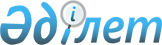 2019-2021 жылдарға арналған аудандық бюджетті бекіту туралыСолтүстік Қазақстан облысы Мамлют ауданы мәслихатының 2018 жылғы 21 желтоқсандағы № 41/2 шешімі. Солтүстік Қазақстан облысының Әділет департаментінде 2018 жылғы 29 желтоқсанда № 5116 болып тіркелді
      Қазақстан Республикасының 2008 жылғы 4 желтоқсандағы Бюджет кодексiнің 75-бабы 2-тармағына, Қазақстан Республикасы 2001 жылғы 23 қаңтардағы "Қазақстан Республикасындағы жергілікті мемлекеттік басқару және өзін-өзі басқару туралы" Заңының 6-бабы 1-тармағы 1) тармақшасына сәйкес, Солтүстік Қазақстан облысы Мамлют ауданының мәслихаты ШЕШІМ ҚАБЫЛДАДЫ:
      1. 2019-2021 жылдарға арналған аудандық бюджеті осы шешімге тиісінше 1, 2 және 3-қосымшаларға сәйкес, соның ішінде 2019 жылға келесі көлемдерде бекітілсін:
      1) кірістер – 4408912,6 мың теңге:
      салықтық түсімдер – 464645,3 мың теңге;
      салықтық емес түсімдер – 46356,8 мың теңге;
      негізгі капиталды сатудан түсетін түсімдер – 20200 мың теңге;
      трансферттер түсімі – 3877710,5 мың теңге;
      2) шығындар – 4408765,8 мың теңге;
      3) таза бюджеттік кредиттеу – 6677,3 мың теңге:
      бюджеттік кредиттер – 15150 мың теңге;
      бюджеттік кредиттерді өтеу – 8472,7 мың теңге;
      4) қаржы активтерімен операциялар бойынша сальдо – 1500 мың теңге;
      қаржы активтерін сатып алу – 1500 мың теңге;
      мемлекеттің қаржы активтерін сатудан түсетін түсімдер – 0 мың теңге;
      5) бюджет тапшылығы (профициті) – -8030,5 мың теңге;
      6) бюджет тапшылығын қаржыландыру (профицитін пайдалану) – 8030,5 мың теңге;
      қарыздар түсімі – 15150 мың теңге;
      қарыздарды өтеу – 8472,7 мың теңге;
      бюджет қаражатының пайдаланылатын қалдықтары – 1353,2 мың теңге. 
      Ескерту. 1-тармақ жаңа редакцияда - Солтүстік Қазақстан облысы Мамлют ауданы мәслихатының 17.09.2019 № 56/2 (01.01.2019 бастап қолданысқа енгізіледі); жаңа редакцияда - Солтүстік Қазақстан облысы Мамлют ауданы мəслихатының 08.11.2019 № 58/3 (01.01.2019 бастап қолданысқа енгізіледі); жаңа редакцияда - Солтүстік Қазақстан облысы Мамлют ауданы мəслихатының 12.12.2019 № 61/2 (01.01.2019 бастап қолданысқа енгізіледі) шешімдерімен.


      2. 2019 жылға арналған аудандық бюджеттің кірістері Қазақстан Республикасы Бюджет кодексіне сәйкес мына салықтық түсімдер есебінен қалыптастырылатыны белгіленсін:
      мемлекеттік кірістер органында тіркеу есебіне қою кезінде мәлімделген аудандық маңызы бар қала, ауыл аумағында орналасқан жеке тұлғалар дербес салық салуға жататын табыстар бойынша жеке табыс салығын қоспағанда, облыстық мәслихат белгілеген кірістерді бөлу нормативтері бойынша жеке табыс салығы:
      дара кәсіпкер, жекеше нотариус, жеке сот орындаушысы, адвокат, кәсіпқой медиатор үшін – тұрған жері;
      тұрғылықты жері – қалған жеке тұлғалар үшін;
      облыстық мәслихат белгілеген кірістерді бөлу нормативтері бойынша әлеуметтік салық;
      аудандық маңызы бар қаланың, ауылдық округтің аумағындағы осы салықты салу объектілері бойынша жеке тұлғалардың мүлкіне салынатын салықты қоспағанда, жеке және заңды тұлғалардың, дара кәсіпкерлердің мүлкіне салынатын салық;
      аудандық маңызы бар қаланың, ауылдың аумағындағы жер учаскелеріне жеке және заңды тұлғалардан алынатын, елдi мекендер жерлерiне салынатын жер салығын қоспағанда, жер салығы;
      бірыңғай жер салығы;
      көлік құралдарына салынатын салықты қоспағанда, көлік құралдарына салынатын салық:
      тұрғылықты жері аудандық маңызы бар қаланың, ауылдың аумағындағы жеке тұлғалардан;
      өздерінің құрылтай құжаттарында көрсетілетін тұрған жері аудандық маңызы бар қаланың, ауылдың аумағында орналасқан заңды тұлғалардан;
      тіркелген салық;
      акциздер:
      Қазақстан Республикасының аумағында өндірілген спирттің барлық түрлеріне;
      Қазақстан Республикасының аумағында өндірілген алкоголь өніміне;
      Қазақстан Республикасының аумағында өндірілген құрамындағы этил спиртінің көлемі 0,5 пайыздан аспайтын сыраға;
      Қазақстан Республикасының аумағында өндірілген темекі бұйымдарына;
      Қазақстан Республикасының аумағында жасалған жеңіл автомобильдерге (мүгедектер үшін арнайы арналған қолмен басқарылатын немесе қолмен басқаруға бейімделген автомобильдерден басқа);
      бензинге (авиациялық бензинді қоспағанда) және дизель отынына;
      жер учаскелерін пайдаланғаны үшін төлемақы;
      қызметтің жекелеген түрлерімен айналысу құқығы үшін лицензиялық алым; 
      қызметтің жекелеген түрлерiмен айналысуға лицензияларды пайдаланғаны үшін төлемақы;
      заңды тұлғаларды мемлекеттік тіркеу және филиалдар мен өкілдіктерді есептік тіркегені, сондай-ақ оларды қайта тіркегені үшін алым;
      көлік құралдарын мемлекеттік тіркегені, сондай-ақ оларды қайта тіркегені үшін алым; 
      сыртқы (көрнекі) жарнаманы аудандық маңызы бар жалпыға ортақ пайдаланылатын автомобиль жолдарының бөлінген белдеуіндегі жарнаманы тұрақты орналастыру объектілерінде, аудандық маңызы бар қаладағы, ауылдағы үй-жайлардың шегінен тыс ашық кеңістікте орналастырғаны үшін төлемақыны қоспағанда, үй-жайлардың шегінен тыс ашық кеңістікте сыртқы (көрнекі) жарнаманы орналастырғаны үшін төлемақы;
      республикалық бюджет есебіне жазылатын консулдық алымнан және мемлекеттік баждардан басқа, мемлекеттік баж.
      3. Аудандық бюджеттің кірістері мына салықтық емес түсімдер есебінен қалыптастырылатыны белгіленсін:
      коммуналдық меншіктен түсетін кірістер:
      аудан әкімдігінің шешімі бойынша құрылған коммуналдық мемлекеттік кәсіпорындардың таза кірісі бөлігінің түсімдері;
      ауданның коммуналдық меншігіндегі акциялардың мемлекеттік пакеттеріне дивидендтер;
      ауданның коммуналдық меншігіндегі заңды тұлғаларға қатысу үлестеріне кірістер;
      аудандық маңызы бар қала, ауылдық округ әкімдерінің басқаруындағы, ауданның коммуналдық меншігінің мүлкін жалға беруден түсетін кірістерді қоспағанда, ауданның коммуналдық меншігінің мүлкін жалға беруден түсетін кірістер;
      аудандық бюджеттен берілген кредиттер бойынша сыйақылар;
      ауданның коммуналдық меншігінен түсетін басқа да кірістер;
      аудандық бюджеттен қаржыландырылатын мемлекеттік мекемелердің тауарларды (жұмыстарды, көрсетілетін қызметтерді) өткізуінен түсетін түсімдер;
      аудандық бюджеттен қаржыландырылатын, мемлекеттік мекемелер ұйымдастыратын мемлекеттік сатып алуды өткізуден түсетін ақша түсімдері;
      аудандық маңызы бар қала, ауылдық округтер әкімдері салатын айыппұлдарды, өсімпұлдарды, санкцияларды, өндіріп алуларды қоспағанда, аудандық бюджеттен қаржыландырылатын мемлекеттік мекемелер салатын айыппұлдар, өсімпұлдар, санкциялар, өндіріп алулар;
      аудандық бюджетке түсетін басқа да салықтық емес түсімдер.
      4. Аудандық бюджеттің кірістері келесі негізгі капиталды сатудан түсетін түсімдер есебінен қалыптастырылатыны белгіленсін:
      аудандық бюджеттен қаржыландырылатын, мемлекеттік мекемелерге бекітіп берілген мемлекеттік мүлікті сатудан түсетін ақша;
      ауыл шаруашылығы мақсатындағы жер учаскелерін қоспағанда, жер учаскелерін сатудан түсетін түсімдер;
      жер учаскелерін жалға беру құқығын сатқаны үшін төлемақы.
      5. Аудандық бюджеттің түсімдері: 
      аудандық бюджеттен берілген кредиттерді өтеуден, ауданның коммуналдық меншігінде орналасқан, мемлекеттің қаржы активтерін сатудан, жергілікті атқарушы органның қарыздарынан түсетін түсімдер есебінен қалыптастырылатыны белгіленсін. 
      6. 2019 жылға арналған Солтүстік Қазақстан облысы Мамлют ауданының бюджетінен аудандық маңызы бар қала, ауылдық округ бюджеттеріне берілетін бюджеттік субвенциялардың көлемі 36521 мың теңге сомасында бекітілсін, соның ішінде:
      "Солтүстік Қазақстан облысы Мамлютка қаласы әкімінің аппараты" коммуналдық мемлекеттік мекемесіне – 18165 мың теңге; 
      "Солтүстік Қазақстан облысы Мамлют ауданы Новомихайлов ауылдық округі әкімінің аппараты" мемлекеттік мекемесіне – 18356 мың теңге. 
      6-1. 2019 жылға Солтүстік Қазақстан облысы Мамлют ауданының бюджетінде "Солтүстік Қазақстан облысы Мамлютка қаласы әкімінің аппараты" коммуналдық мемлекеттік мекемесінің бюджетіне аудандық бюджеттен берілетін нысаналы ағымды трансферттер көлемі 15658 мың теңге сомада көзделсін. 
      Ескерту. Шешім 6-1-тармақпен толықтырылды - Солтүстік Қазақстан облысы Мамлют ауданы мәслихатының 29.03.2019 № 47/4 (01.01.2019 бастап қолданысқа енгізіледі); жаңа редакцияда - Солтүстік Қазақстан облысы Мамлют ауданы мәслихатының 10.06.2019 № 51/2 (01.01.2019 бастап қолданысқа енгізіледі): жаңа редакцияда - Солтүстік Қазақстан облысы Мамлют ауданы мəслихатының 08.11.2019 № 58/3 (01.01.2019 бастап қолданысқа енгізіледі) шешімдерімен. 


      6-2. 2019 жылға Солтүстік Қазақстан облысы Мамлют ауданының бюджетінде "Солтүстік Қазақстан облысы Мамлют ауданы Новомихайлов ауылдық округі әкімінің аппараты" мемлекеттік мекемесінің бюджетіне аудандық бюджеттен берілетін нысаналы ағымды трансферттер көлемі 6548,1 мың теңге сомада көзделсін. 
      Ескерту. Шешім 6-2-тармақпен толықтырылды - Солтүстік Қазақстан облысы Мамлют ауданы мәслихатының 10.06.2019 № 51/2 (01.01.2019 бастап қолданысқа енгізіледі); жаңа редакцияда - Солтүстік Қазақстан облысы Мамлют ауданы мəслихатының 17.09.2019 № 56/2 (01.01.2019 бастап қолданысқа енгізіледі); жаңа редакцияда - Солтүстік Қазақстан облысы Мамлют ауданы мəслихатының 08.11.2019 № 58/3 (01.01.2019 бастап қолданысқа енгізіледі) шешімдерімен.


      7. 2019 жылға арналған аудандық бюджетте республикалық бюджеттен берілетін ағымдағы нысаналы трансферттер мынадай мөлшерде ескерілсін:
      61642 мың теңге – мемлекеттік атаулы әлеуметтік көмекті төлеуге;
      2) 7454 мың теңге - халықты жұмыспен қамту орталықтарына әлеуметтік жұмыс жөніндегі консультанттар мен ассистенттерді енгізуге, соның ішінде:
      ассистенттердің еңбекақысын төлеуге – 6150 мың теңге,
      әлеуметтік жұмыс бойынша консультанттардың еңбекақысын төлеуге – 1304 мың теңге;
      3) 7960,5 мың теңге - Қазақстан Республикасында мүгедектердің құқықтарын қамтамасыз етуге және өмір сүру сапасын жақсартуға, соның ішінде: 
      мүгедектерді міндетті гигиеналық құралдармен (жөргектермен, несеп қабылдағыштармен, нәжіс қабылдағыштармен) қамтамасыз ету нормаларын ұлғайту – 4378,1 мың теңге,
      ымдау тілі маманының қызмет көрсету – 1147,5 мың теңге,
      мүгедектерге берілетін техникалық көмекші (орнын толтырушы) құралдардың тізбесін кеңейту – 2434,9 мың теңге;
      4) 89188,4 мың теңге - Қазақстан Республикасы Үкіметінің "Нәтижелі жұмыспен қамтуды және жаппай кәсіпкерлікті дамытудың 2017-2021 жылдарға арналған "Еңбек" мемлекеттік бағдарламасын бекіту туралы" 2018 жылғы 13 қарашадағы № 746 қаулысымен бекітілген нәтижелі жұмыспен қамтуды және жаппай кәсіпкерлікті дамытудың 2017–2021 жылдарға арналған "Еңбек" мемлекеттік бағдарламасы шеңберінде еңбек нарығын дамытуға (бұдан әрі- нәтижелі жұмыспен қамтуды және жаппай кәсіпкерлікті дамытудың 2017 – 2021 жылдарға арналған "Еңбек" мемлекеттік бағдарламасы), соның ішінде:
      ақпараттық жұмыс – 15 мың теңге,
      жалақыны бөлшектеп субсидиялау – 3995 мың теңге, 
      көшуге субсидия беру – 10163,2 мың теңге, 
      жастар тәжірибесі – 5000 мың теңге, 
      тұрғын үйді жалдауға (жалға) беруге және коммуналдық шығындарды өтеуге – 15142,7 мың теңге,
      жаңа бизнес-идеяларды іске асыруға қоныс аударушыларға гранттар – 17927,5 мың теңге;
      жастарға, аз қамтылған және көпбалалы отбасы мүшелеріне, еңбекке жарамды мүгедектерге бизнес-идеяларды іске асыруға мемлекеттік гранттар беру – 10100 мың теңге, 
      қысқа мерзімді кәсіптік оқытумен қосымша қамтуды қамтамасыз ету – 26845 мың теңге;
      5) 421788 мың теңге - азаматтық қызметшілердің жекелеген санаттарының, мемлекеттік бюджет қаражаты есебінен ұсталатын ұйымдар қызметкерлерінің, қазыналық кәсіпорындар қызметкерлерінің жалақысын көтеруге;
      6) 286707 мың теңге - бастауыш, негізгі және жалпы орта білім беру ұйымдарының мұғалімдері мен педагог-психологтарының еңбегіне ақы төлеуді ұлғайтуға; 
      7) алып тасталды - Солтүстік Қазақстан облысы Мамлют ауданы мәслихатының 10.06.2019 № 51/2 (01.01.2019 бастап қолданысқа енгізіледі) шешімімен;

      8) алып тасталды - Солтүстік Қазақстан облысы Мамлют ауданы мәслихатының 10.06.2019 № 51/2 (01.01.2019 бастап қолданысқа енгізіледі) шешімімен; 

      9) алып тасталды - Солтүстік Қазақстан облысы Мамлют ауданы мәслихатының 10.06.2019 № 51/2 (01.01.2019 бастап қолданысқа енгізіледі) шешімімен; 

      10) алып тасталды - Солтүстік Қазақстан облысы Мамлют ауданы мәслихатының 10.06.2019 № 51/2 (01.01.2019 бастап қолданысқа енгізіледі) шешімімен; 

      11) алып тасталды - Солтүстік Қазақстан облысы Мамлют ауданы мәслихатының 10.06.2019 № 51/2 (01.01.2019 бастап қолданысқа енгізіледі) шешімімен;


      12) 115618,8 мың теңге – білім объектілерін күрделі жөндеуге;
      13) 21770 мың теңге - мемлекеттік әкімшілік қызметшілердің жекелеген санаттарының жалақысын көтеруге;
      14) 104508 мың теңге – моноқалаларда бюджеттік инвестициялық жобаларды іске асыруға - дамуға нысаналы трансферттер, соның ішінде:
      Мамлют ауданының Мамлютка қаласында жылумен жабдықтау желілерінің құрылысы (1 кезек) – 45691 мың теңге, 
      Мамлют ауданының Мамлютка қаласында жылумен жабдықтау желілерінің құрылысы (2 кезек) – 58817 мың теңге; 
      15) 224353,6 мың теңге - нәтижелі жұмыспен қамтуды және жаппай кәсіпкерлікті дамытудың 2017 – 2021 жылдарға арналған "Еңбек" мемлекеттік бағдарламасы шеңберінде жұмыс күші тапшы өңірлерден қоныс аударушылар үшін тұрғын үй сатып алуға.
      Ескерту. 7-тармаққа өзгерістер енгізілді - Солтүстік Қазақстан облысы Мамлют ауданы мәслихатының 10.06.2019 № 51/2 (01.01.2019 бастап қолданысқа енгізіледі); 17.09.2019 № 56/2 (01.01.2019 бастап қолданысқа енгізіледі); 08.11.2019 № 58/3 (01.01.2019 бастап қолданысқа енгізіледі); 12.12.2019 № 61/2 (01.01.2019 бастап қолданысқа енгізіледі) шешімдерімен.


      8. 2019 жылға арналған аудандық бюджетте облыстық бюджеттен берілетін ағымдағы нысаналы трансферттер мынадай мөлшерде ескерілсін:
      1) 19432 мың теңге – оқулықтарды сатып алуға және жеткізуге; 
      2) 3206 мың теңге – энзоотиялық ауруларға қарсы алдын алу іс-шараларын жүргізуге;
      3) 13352 мың теңге – нәтижелі жұмыспен қамтуды және жаппай кәсіпкерлікті дамытудың 2017 – 2021 жылдарға арналған "Еңбек" мемлекеттік бағдарламасы шеңберінде еңбек нарығын дамытуға, соның ішінде:
      мобильді орталықтарда оқуды қоса алғанда, еңбек нарығында талап етілген кәсіптер бойынша жұмысшы кадрларын қысқа мерзімді кәсіптік оқыту – 13352 мың теңге; 
      4) 33577,6 мың теңге - А-21 "Мамлютка-Қостанай-Мамлютка" Республикалық маңызы бар ортақ қолданыстағы автомобиль жолының KTMM-28 Мамлютка қаласына көпір жағынан кіреберіс жолды ағымдағы жөндеу;
      5) 14249,8 мың теңге - А-21 "Мамлютка-Қостанай-Воскресеновка" Республикалық маңызы бар ортақ қолданыстағы автомобиль жолының ұзындығы 2 километр КТММ-6 ағымдағы жөндеу; 
      6) 70000 мың теңге – еңбекақы төлеу қоры;
      7) 5000 мың теңге - Становое ауылы су құбырының тарату желілерін ағымдағы жөндеу;
      8) 18161 мың теңге – "Солтүстік Қазақстан облысы Мамлют ауданы әкімдігінің мәдениет және тілдерді дамыту бөлімі" коммуналдық мемлекеттік мекемесінің "Мамлют мәдени орталығы" мемлекеттік қазыналық коммуналдық кәсіпорны ғимаратының шатырын күрделі жөндеу және материалдық-техникалық базасын нығайту; 
      9) 6300 мың теңге – көмірді сатып алуға;
      10) 2000 мың теңге - нысаналы даму трансферттері - ауылдық елді мекендерді сумен жабдықтау және су бұру жүйесін дамытуға, соның ішінде:
      Белое ауылының сумен жабдықтау жүйесінің құрылысына жобалау-сметалық құжаттама әзірлеу-1000 мың теңге,
      Покровка ауылының сумен жабдықтау жүйесінің құрылысына жобалау-сметалық құжаттама әзірлеу-1000 мың теңге;
      11) 11412,8 мың теңге - Мамлют ауданы Воскресенов ауылдық округінің Воскресеновка ауылы су құбырының тарату желілерін ағымдағы жөндеуге;
      12) 11544,1 мың теңге - Мамлют ауданы Леденев ауылдық округінің Леденево ауылы су құбырының тарату желілерін ағымдағы жөндеуге;
      13) 4044,1 мың теңге - Мамлют ауданы Новомихайлов ауылдық округінің Бексеит ауылы су құбырының тарату желілерін ағымдағы жөндеуге;
      14) 11256 мың теңге - Мамлют ауданы Ленин ауылдық округінің Ленин ауылы су құбырының тарату желілерін ағымдағы жөндеуге;
      15) 4337,5 мың теңге – Мамлют ауданы Андреев ауылдық округінің Бостандық ауылы су құбырының тарату желілерін ағымдағы жөндеуге;
      16) 6384 мың теңге - Мамлют ауданы Дубровное ауылдық округінің Дубровное ауылы су құбырының тарату желілерін ағымдағы жөндеуге;
      17) 12522,8 мың теңге - Мамлют ауданы Дубровное ауылдық округінің Михайловка ауылы су құбырының тарату желілерін ағымдағы жөндеуге;
      18) 9128 мың теңге - Мамлют ауданы Қызыләскер ауылдық округінің Қызыләскер ауылы су құбырының тарату желілерін ағымдағы жөндеуге;
      19) 4739,7 мың теңге - Мамлют ауданы Воскресенов ауылдық округінің Искра ауылы су құбырының тарату желілерін ағымдағы жөндеуге;
      20) 14511,8 мың теңге - дамытуға нысаналы трансферттер - Қазақстан Республикасы Үкіметінің "Бизнестің жол картасы – 2020" бизнесті қолдау мен дамытудың мемлекеттік бағдарламасын бекіту туралы" 2018 жылғы 25 тамыздағы № 522 қаулысымен бекітілген "Бизнестің жол картасы – 2020" бизнесті қолдау мен дамытудың мемлекеттік бағдарламасы шеңберінде индустриялық инфрақұрылымды дамытуға; 
      21) 4500 мың теңге – қазандықтарды сатып алуға.
      Ескерту. 8-тармаққа өзгерістер енгізілді - Солтүстік Қазақстан облысы Мамлют ауданы мәслихатының 29.03.2019 № 47/4 (01.01.2019 бастап қолданысқа енгізіледі); 10.06.2019 № 51/2 (01.01.2019 бастап қолданысқа енгізіледі); 17.09.2019 № 56/2 (01.01.2019 бастап қолданысқа енгізіледі); 08.11.2019 № 58/3 (01.01.2019 бастап қолданысқа енгізіледі); 12.12.2019 № 61/2 (01.01.2019 бастап қолданысқа енгізіледі) шешімдерімен.


      9. 2019 жылға арналған аудандық бюджетте 15150 мың теңге сомада республикалық бюджеттен мамандарға әлеуметтік көмек көрсету шараларын іске асыруға бюджеттік кредиттер ескерілсін. 
      10. Ауылдық округтердің 2019-2021 жылдарға арналған бюджеттік бағдарламаларының тізбесі 4, 5 және 6-қосымшаларға сәйкес бекітілсін.
      11. 2019 жылға арналған аудандық бюджетті атқару процесінде секвестрге жатпайтын бюджеттік бағдарламалар тізімі 7-қосымшаға сәйкес бекітілсін.
      12. 2019 жылға арналған мұқтаж азаматтардың жекелеген санаттарына әлеуметтік көмек түрлері бойынша шығындар 12604 мың теңге сомасында, 8-қосымшаға сәйкес ескерілсін. 
      Ескерту. 12-тармақ жаңа редакцияда - Солтүстік Қазақстан облысы Мамлют ауданы мəслихатының 17.09.2019 № 56/2 (01.01.2019 бастап қолданысқа енгізіледі); жаңа редакцияда - Солтүстік Қазақстан облысы Мамлют ауданы мəслихатының 08.11.2019 № 58/3 (01.01.2019 бастап қолданысқа енгізіледі) шешімдерімен.


      13. 2019 жылға арналған аудандық бюджеттен жергілікті өзін-өзі басқару органдарына трансферттерді бөлу 9-қосымшаға сәйкес бекітілсін. 
      13-1. 2019 жылдың 1 қаңтарына қалыптасқан бюджет қаражатының бос қалдықтары 10-қосымшаға сәйкес бюджеттік бағдарламалар бойынша шығыстарға 1353,2 мың теңге сомасында бағытталсын. 
      Ескерту. Шешім 13-1-тармақпен толықтырылды - Солтүстік Қазақстан облысы Мамлют ауданы мәслихатының 29.03.2019 № 47/4 (01.01.2019 бастап қолданысқа енгізіледі) шешімімен.


      14. Мамлют ауданының жергілікті атқарушы органының 2019 жылға арналған резерві 4535,4 мың теңге сомасында бекітілсін. 
      Ескерту. 14-тармақ жаңа редакцияда - Солтүстік Қазақстан облысы Мамлют ауданы мәслихатының 29.03.2019 № 47/4 (01.01.2019 бастап қолданысқа енгізіледі); жаңа редакцияда - Солтүстік Қазақстан облысы Мамлют ауданы мəслихатының 08.11.2019 № 58/3 (01.01.2019 бастап қолданысқа енгізіледі) шешімдерімен.


      15. 2019 жылға арналған аудандық бюджетте Солтүстік Қазақстан облысы бойынша республикалық бюджеттің шығындарын өтеуге облыстық бюджеттен республикалық бюджетке трансферттер ескерілсін. 
      15-1. Азаматтық қызметшілер болып табылатын және ауылдық жерде жұмыс істейтін денсаулық сақтау, әлеуметтік қамсыздандыру, білім беру, мәдениет, спорт, ветеринария, орман шаруашылығы және ерекше қорғалатын табиғи аумақтар саласындағы мамандарға қызметтің осы түрлерімен қалалық жағдайда айналысатын азаматтық қызметшілердің айлықақыларымен және мөлшерлемелерімен салыстырғанда жиырма бес пайызға жоғарылатылған лауазымдық айлықақылар және тарифтік мөлшерлемелер көзделсін. 
      Ескерту. Шешім 15-1-тармақпен толықтырылды - Солтүстік Қазақстан облысы Мамлют ауданы мəслихатының 17.09.2019 № 56/2 (01.01.2019 бастап қолданысқа енгізіледі) шешімімен.


      16. Осы шешім 2019 жылғы 1 қаңтардан бастап қолданысқа енгізіледi. 2019 жылға арналған Мамлют аудандық бюджеті
      Ескерту. 1-қосымша жаңа редакцияда -Солтүстік Қазақстан облысы Мамлют ауданы мəслихатының 17.09.2019 № 56/2 (01.01.2019 бастап қолданысқа енгізіледі); жаңа редакцияда - Солтүстік Қазақстан облысы Мамлют ауданы мəслихатының 08.11.2019 № 58/3 (01.01.2019 бастап қолданысқа енгізіледі); жаңа редакцияда - Солтүстік Қазақстан облысы Мамлют ауданы мəслихатының 12.12.2019 № 61/2 (01.01.2019 бастап қолданысқа енгізіледі) шешімдерімен.
      Кестенің жалғасы 2020 жылға арналған Мамлют аудандық бюджеті 2021 жылға арналған Мамлют аудандық бюджеті 2019 жылға арналған ауылдық округтерінің бюджеттік бағдарламалар тізімі 
      Ескерту. 4-қосымша жаңа редакцияда - Солтүстік Қазақстан облысы Мамлют ауданы мәслихатының 17.09.2019 № 56/2 (01.01.2019 бастап қолданысқа енгізіледі); жаңа редакцияда - Солтүстік Қазақстан облысы Мамлют ауданы мəслихатының 08.11.2019 № 58/3 (01.01.2019 бастап қолданысқа а енгізіледі); жаңа редакцияда - Солтүстік Қазақстан облысы Мамлют ауданы мəслихатының 12.12.2019 № 61/2 (01.01.2019 бастап қолданысқа енгізіледі) шешімдерімен. 2020 жылға арналған ауылдық округтерінің бюджеттік бағдарламалар тізімі 2021 жылға арналған ауылдық округтерінің бюджеттік бағдарламалар тізімі 2019 жылға арналған аудандық бюджетті атқару процесінде секвестрлеуге жатпайтын бюджеттік бағдарламалардың тізбесі 2019 жылға жекелеген санаттағы мұқтаж азаматтарға әлеуметтік көмектің түрлері 
      Ескерту. 8-қосымша жаңа редакцияда -Солтүстік Қазақстан облысы Мамлют ауданы мəслихатының 17.09.2019 № 56/2 (01.01.2019 бастап қолданысқа енгізіледі); жаңа редакцияда - Солтүстік Қазақстан облысы Мамлют ауданы мəслихатының 08.11.2019 № 58/3 (01.01.2019 бастап қолданысқа енгізіледі) шешімдерімен. 2019 жылға арналған аудандық бюджеттен жергілікті өзін-өзі басқару органдарына трансферттер 2019 жылдың 1 қантарына қалыптасқан, бюджет қаражатының бос қалдықтарын бағыттау 
      Ескерту. Шешім 10-қосымшамен толықтырылды - Солтүстік Қазақстан облысы Мамлют ауданы мәслихатының 29.03.2019 № 47/4 (01.01.2019 бастап қолданысқа енгізіледі) шешімімен.
					© 2012. Қазақстан Республикасы Әділет министрлігінің «Қазақстан Республикасының Заңнама және құқықтық ақпарат институты» ШЖҚ РМК
				
      Солтүстік Қазақстан облысы 
Мамлют ауданы мәслихаты 
сессиясының төрағасы 

Қ.Бекенов

      Солтүстік Қазақстан облысы 
Мамлют ауданы 
мәслихатының хатшысы 

Р. Нұрмұқанова
Солтүстік Қазақстан облысы Мамлют ауданы мәслихатының 2018 жылғы 21 желтоқсандағы № 41/2 шешіміне 1-қосымша
Санаты
Санаты
Санаты
Атауы
Сома, мың теңге
Сыныбы
Сыныбы
Атауы
Сома, мың теңге
Кіші сыныбы
Атауы
Сома, мың теңге
1
2
3
4
5
1) Кірістер
4408912,6
1
Салықтық түсімдер
464645,3
01
Табыс салығы
16551
2
Жеке табыс салығы
16551
03
Әлеуметтік салық
175000
1
Әлеуметтік салық
175000
04
Меншiкке салынатын салықтар
216034,3
1
Мүлiкке салынатын салықтар
180456,3
3
Жер салығы
3074
4
Көлiк құралдарына салынатын салық
27504
5
Бірыңғай жер салығы
5000
05
Тауарларға, жұмыстарға және қызметтерге салынатын iшкi салықтар
54860
2
Акциздер
2700
3
Табиғи және басқа да ресурстарды пайдаланғаны үшiн түсетiн түсiмдер
44000
4
Кәсiпкерлiк және кәсiби қызметтi жүргiзгенi үшiн алынатын алымдар
7860
5
Ойын бизнесіне салық
300
08
Заңдық маңызы бар әрекеттерді жасағаны және (немесе) оған уәкілеттігі бар мемлекеттік органдар немесе лауазымды адамдар құжаттар бергені үшін алынатын міндетті төлемдер
2200
1
Мемлекеттік баж
2200
2
Салықтық емес түсiмдер
46356,8
01
Мемлекеттік меншіктен түсетін кірістер
26356,8
5
Мемлекет меншігіндегі мүлікті жалға беруден түсетін кірістер
3326
7
Мемлекеттік бюджеттен берілген кредиттер бойынша сыйақылар
9,9
9
Мемлекет меншігінен түсетін басқа да кірістер
23020,9
06
Басқа да салықтық емес түсiмдер
20000
1
Басқа да салықтық емес түсiмдер
20000
3
Негізгі капиталды сатудан түсетін түсімдер
20200
03
Жердi және материалдық емес активтердi сату
20200
1
Жерді сату
20000
2
Материалдық емес активтерді сату 
200
4
Трансферттердің түсімдері
3877710,5
02
Мемлекеттiк басқарудың жоғары тұрған органдарынан түсетiн трансферттер
3877710,5
2
Облыстық бюджеттен түсетiн трансферттер
3877710,5
Функционалдық топ
Функционалдық топ
Функционалдық топ
Атауы
Сомасы, мың теңге
Бюджеттік бағдарламалардың әкімшісі
Бюджеттік бағдарламалардың әкімшісі
Атауы
Сомасы, мың теңге
Бағдарлама
Атауы
Сомасы, мың теңге
1
2
3
1
2
2) Шығыстар
4408765,8
01
Жалпы сипаттағы мемлекеттік қызметтер 
326930,3
112
Аудан (облыстық маңызы бар қала) мәслихатының аппараты
24286,1
001
Аудан (облыстық маңызы бар қала) мәслихатының қызметін қамтамасыз ету жөніндегі қызметтер
18553,4
003
Мемлекеттік органның күрделі шығыстары
5732,7
122
Аудан (облыстық маңызы бар қала) әкімінің аппараты
99295,4
001
Аудан (облыстық маңызы бар қала) әкімінің қызметін қамтамасыз ету жөніндегі қызметтер
91932,7
003
Мемлекеттік органның күрделі шығыстары
802,7
113
Жергілікті бюджеттерден берілетін ағымдағы нысаналы трансферттер
6560
123
Қаладағы аудан, аудандық маңызы бар қала, кент, ауыл, ауылдық округ әкімінің аппараты
136880,9
001
Қаладағы аудан, аудандық маңызы бар қаланың, кент, ауыл, ауылдық округ әкімінің қызметін қамтамасыз ету жөніндегі қызметтер
131041,4
022
Мемлекеттік органның күрделі шығыстары
4971,3
032
Ведомстволық бағыныстағы мемлекеттік мекемелер мен ұйымдардың күрделі шығыстары
868,2
459
Ауданның (облыстық маңызы бар қаланың) экономика және қаржы бөлімі
32491,7
003
Салық салу мақсатында мүлікті бағалауды жүргізу
861,7
010
Жекешелендіру, коммуналдық меншікті басқару, жекешелендіруден кейінгі қызмет және осыған байланысты дауларды реттеу
750
001
Ауданның (облыстық маңызы бар қаланың) экономикалық саясаттын қалыптастыру мен дамыту, мемлекеттік жоспарлау, бюджеттік атқару және коммуналдық меншігін басқару саласындағы мемлекеттік саясатты іске асыру жөніндегі қызметтер
30577,3
015
Мемлекеттік органның күрделі шығыстары
302,7
495
Ауданның (облыстық маңызы бар қаланың) сәулет, құрылыс, тұрғын үй-коммуналдық шаруашылығы, жолаушылар көлігі және автомобиль жолдары бөлімі
33976,2
001
Жергілікті деңгейде сәулет, құрылыс, тұрғын үй-коммуналдық шаруашылық, жолаушылар көлігі және автомобиль жолдары саласындағы мемлекеттік саясатты іске асыру жөніндегі қызметтер
18435,4
003
Мемлекеттік органның күрделі шығыстары
3897,7
113
Жергілікті бюджеттерден берілетін ағымдағы нысаналы трансферттер
11643,1
02
Қорғаныс
16733,8
122
Аудан (облыстық маңызы бар қала) әкімінің аппараты
16733,8
005
Жалпыға бірдей әскери міндетті атқару шеңберіндегі іс-шаралар
6535,1
006
Аудан (облыстық маңызы бар қала) ауқымындағы төтенше жағдайлардың алдын алу және оларды жою
9204,9
007
Аудандық (қалалық) ауқымдағы дала өрттерінің, сондай-ақ мемлекеттік өртке қарсы қызмет органдары құрылмаған елдi мекендерде өрттердің алдын алу және оларды сөндіру жөніндегі іс-шаралар
993,8
03
Қоғамдық тәртіп, қауіпсіздік, құқықтық, сот, қылмыстық-атқару қызметі
327,5
495
Ауданның (облыстық маңызы бар қаланың) сәулет, құрылыс, тұрғын үй-коммуналдық шаруашылығы, жолаушылар көлігі және автомобиль жолдары бөлімі
327,5
019
Елдi мекендерде жол қозғалысы қауiпсiздiгін қамтамасыз ету
327,5
04
Білім беру
2702521,2
464
Ауданның (облыстық маңызы бар қаланың) білім бөлімі
113906,6
040
Мектепке дейінгі білім беру ұйымдарында мемлекеттік білім беру тапсырысын іске асыруға
113906,6
123
Қаладағы аудан, аудандық маңызы бар қала, кент, ауыл, ауылдық округ әкімінің аппараты
6100,9
005
Ауылдық жерлерде балаларды мектепке дейін тегін алып баруды және кері алып келуді ұйымдастыру
6100,9
464
Ауданның (облыстық маңызы бар қаланың) білім бөлімі
2332879,4
003
Жалпы білім беру
2279402
006
Балаларға қосымша білім беру
53477,4
465
Ауданның (облыстық маңызы бар қаланың) дене шынықтыру және спорт бөлімі
30686,2
017
Балалар мен жасөспірімдерге спорт бойынша қосымша білім беру
30384,5
032
Ведомстволық бағыныстағы мемлекеттік мекемелер мен ұйымдардың күрделі шығыстары
301,7
464
Ауданның (облыстық маңызы бар қаланың) білім бөлімі
218948,1
001
Жергіліктті деңгейде білім беру саласындағы мемлекеттік саясатты іске асыру жөніндегі қызметтер
16148,9
005
Ауданның (облыстык маңызы бар қаланың) мемлекеттік білім беру мекемелер үшін оқулықтар мен оқу-әдiстемелiк кешендерді сатып алу және жеткізу
35298,8
012
Мемлекеттік органның күрделі шығыстары
52,7
015
Жетім баланы (жетім балаларды) және ата-аналарының қамқорынсыз қалған баланы (балаларды) күтіп-ұстауға қамқоршыларға (қорғаншыларға) ай сайынға ақшалай қаражат төлемі
7979,1
023
Әдістемелік жұмыс
18256
029
Балалар мен жасөспірімдердің психикалық денсаулығын зерттеу және халыққа психологиялық медициналық-педагогикалық консультациялық көмек көрсету
8495,6
067
Ведомстволық бағыныстағы мемлекеттік мекемелер мен ұйымдардың күрделі шығыстары
132717
06
Әлеуметтiк көмек және әлеуметтiк қамсыздандыру
374974,5
451
Ауданның (облыстық маңызы бар қаланың) жұмыспен қамту және әлеуметтік бағдарламалар бөлімі
73438,3
005
Мемлекеттік атаулы әлеуметтік көмек
73438,3
464
Ауданның (облыстық маңызы бар қаланың) білім бөлімі
44724,3
030
Патронат тәрбиешілерге берілген баланы (балаларды) асырап бағу 
27236,9
031
Жетім балаларды және ата-аналарының қамқорынсыз қалған, отбасылық үлгідегі балалар үйлері мен асыраушы отбасыларындағы балаларды мемлекеттік қолдау
6442,9
032
Уақытша отбасына берілген шалғайдағы елді мекендерде тұратын мектеп жасындағы балаларды бағып-қағу
11044,5
451
Ауданның (облыстық маңызы бар қаланың) жұмыспен қамту және әлеуметтік бағдарламалар бөлімі
256811,9
002
Жұмыспен қамту бағдарламасы
126312,1
007
Жергілікті өкілетті органдардың шешімі бойынша мұқтаж азаматтардың жекелеген топтарына әлеуметтік көмек
12604
010
Үйден тәрбиеленіп оқытылатын мүгедек балаларды материалдық қамтамасыз ету
753
014
Мұқтаж азаматтарға үйде әлеуметтік көмек көрсету
43397
021
Мемлекеттік органның күрделі шығыстары
302,7
023
Жұмыспен қамту орталықтарының қызметін қамтамасыз ету
30818,1
001
Жергілікті деңгейде халық үшін әлеуметтік бағдарламаларды жұмыспен қамтуды қамтамасыз етуді іске асыру саласындағы мемлекеттік саясатты іске асыру жөніндегі қызметтер
28190,2
011
Жәрдемақыларды және басқа да әлеуметтік төлемдерді есептеу, төлеу мен жеткізу бойынша қызметтерге ақы төлеу
828,9
050
Қазақстан Республикасында мүгедектердің құқықтарын қамтамасыз етуге және өмір сүру сапасын жақсарту
13553,2
067
Ведомстволық бағыныстағы мемлекеттік мекемелер мен ұйымдардың күрделі шығыстары
52,7
07
Тұрғын үй-коммуналдық шаруашылық
312590,7
123
Қаладағы аудан, аудандық маңызы бар қала, кент, ауыл, ауылдық округ әкімінің аппараты
12809,2
014
Елді мекендерді сумен жабдықтауды ұйымдастыру
12809,2
495
Ауданның (облыстық маңызы бар қаланың) сәулет, құрылыс, тұрғын-үй коммуналдық шаруашылығы, жолаушылар көлігі және автомобиль жолдары бөлімі
295409,1
013
Коммуналдық шаруашылықты дамыту
1807,8
016
Сумен жабдықтау және су бұру жүйесінің жұмыс істеуі
67247,7
058
Ауылдық елді мекендердегі сумен жабдықтау және су бұру жүйелерін дамыту
2000
098
Коммуналдық тұрғын үй қорының тұрғын үйлерін сатып алу
224353,6
123
Қаладағы аудан, аудандық маңызы бар қала, кент, ауыл, ауылдық округ әкімінің аппараты
4372,4
008
Елді мекендердегі көшелерді жарықтандыру
3719,9
011
Елді мекендерді абаттандыру мен көгалдандыру
652,5
08
Мәдениет, спорт, туризм және ақпараттық кеңістік
198679,6
123
Қаладағы аудан, аудандық маңызы бар қала, кент, ауыл, ауылдық округ әкімінің аппараты
49955
006
Жергілікті деңгейде мәдени-демалыс жұмыстарын қолдау
49955
455
Ауданның (облыстық маңызы бар қаланың) мәдениет және тілдерді дамыту бөлімі
33103,5
003
Мәдени-демалыс жұмысын қолдау
33103,5
465
Ауданның (облыстық маңызы бар қаланың) дене шынықтыру және спорт бөлімі
13585,3
001
Жергілікті деңгейде дене шынықтыру және спорт саласындағы мемлекеттік саясатты іске асыру жөніндегі қызметтер
6547,6
004
Мемлекеттік органның күрделі шығыстары
52,7
006
Аудандық (облыстық маңызы бар қалалық) деңгейде спорттық жарыстар өткізу
522
007
Әртүрлі спорт түрлері бойынша аудан (облыстық маңызы бар қала) құрама командаларының мүшелерін дайындау және олардың облыстық спорт жарыстарына қатысуы
6463
455
Ауданның (облыстық маңызы бар қаланың) мәдениет және тілдерді дамыту бөлімі
44067,9
006
Аудандық (қалалық) кітапханалардың жұмыс істеуi
43341,9
007
Мемлекеттiк тiлдi және Қазақстан халқының басқа да тiлдерін дамыту
726
456
Ауданның (облыстық маңызы бар қаланың) ішкі саясат бөлімі
11548
002
Мемлекеттік ақпараттық саясат жүргізу жөніндегі қызметтер
11548
455
Ауданның (облыстық маңызы бар қаланың) мәдениет және тілдерді дамыту бөлімі
30066,1
001
Жергілікті деңгейде тілдерді және мәдениетті дамыту саласындағы мемлекеттік саясатты іске асыру жөніндегі қызметтер
11747
010
Мемлекеттік органның күрделі шығыстары
52,7
032
Ведомстволық бағыныстағы мемлекеттік мекемелер мен ұйымдардың күрделі шығыстары
18266,4
456
Ауданның (облыстық маңызы бар қаланың) ішкі саясат бөлімі
16353,8
001
Жергілікті деңгейде ақпарат, мемлекеттілікті нығайту және азаматтардың әлеуметтік сенімділігін қалыптастыру саласында мемлекеттік саясатты іске асыру жөніндегі қызметтер
11669,1
003
Жастар саясаты саласында іс-шараларды іске асыру
4632
006
Мемлекеттік органның күрделі шығыстары
52,7
10
Ауыл, су, орман, балық шаруашылығы, ерекше қорғалатын табиғи аумақтар, қоршаған ортаны және жануарлар дүниесін қорғау, жер қатынастары 
103105,7
462
Ауданның (облыстық маңызы бар қаланың) ауыл шаруашылығы бөлімі
26230,9
001
Жергілікті деңгейде ауыл шаруашылығы саласындағы мемлекеттік саясатты іске асыру жөніндегі қызметтер
26178,2
006
Мемлекеттік органның күрделі шығыстары
52,7
473
Ауданның (облыстық маңызы бар қаланың) ветеринария бөлімі
57209,7
001
Жергілікті деңгейде ауыл шаруашылығы саласындағы мемлекеттік саясатты іске асыру жөніндегі қызметтер
11308
003
Мемлекеттік органның күрделі шығыстары
52,7
007
Қаңғыбас иттер мен мысықтарды аулауды және жоюды ұйымдастыру 
1000
009
Жануарлардың энзоотиялық аурулары бойынша ветеринариялық іс-шараларды жүргізу
5027
010
Ауыл шаруашылығы жануарларын сәйкестендіру жөніндегі іс-шараларды өткізу
800
011
Эпизоотияға қарсы іс-шаралар жүргізу
38622
047
Жануарлардың саулығы мен адамның денсаулығына қауіп төндіретін, алып қоймай залалсыздандырылған (зарарсыздандырылған) және қайта өңделген жануарлардың, жануарлардан алынатын өнімдер мен шикізаттың құнын иелеріне өтеу
400
463
Ауданның (облыстық маңызы бар қаланың) жер қатынастары бөлімі
11713,1
001
Аудан (облыстық маңызы бар қала) аумағында жер қатынастарын реттеу саласындағы мемлекеттік саясатты іске асыру жөніндегі қызметтер
11440,4
007
Мемлекеттік органның күрделі шығыстары
272,7
459
Ауданның (облыстық маңызы бар қаланың) экономика және қаржы бөлімі
7952
099
Мамандардың әлеуметтік көмек көрсетуі жөніндегі шараларды іске асыру
7952
12
Көлiк және коммуникация
59309,1
495
Ауданның (облыстық маңызы бар қаланың) сәулет, құрылыс, тұрғын үй-коммуналдық шаруашылығы, жолаушылар көлігі және автомобиль жолдары бөлімі
59309,1
023
Автомобиль жолдарының жұмыс істеуін қамтамасыз ету
58525
045
Аудандық маңызы бар автомобиль жолдарын және елді-мекендердің көшелерін күрделі және орташа жөндеу
784,1
13
Басқалар
146568,8
469
Ауданның (облыстық маңызы бар қаланың) кәсіпкерлік бөлімі
9078,7
001
Жергілікті деңгейде кәсіпкерлікті дамыту саласындағы мемлекеттік саясатты іске асыру жөніндегі қызметтер
8874
004
Мемлекеттік органның күрделі шығыстары
204,7
123
Қаладағы аудан, аудандық маңызы бар қала, кент, ауыл, ауылдық округ әкімінің аппараты
9784,2
040
Өңірлерді дамытудың 2020 жылға дейінгі бағдарламасы шеңберінде өңірлерді экономикалық дамытуға жәрдемдесу бойынша шараларды іске асыру
9784,2
459
Ауданның (облыстық маңызы бар қаланың) экономика және қаржы бөлімі
8538,4
012
Ауданның (облыстық маңызы бар қаланың) жергілікті атқарушы органының резерві 
4535,4
026
Аудандық маңызы бар қала, ауыл, кент, ауылдық округ бюджеттеріне азаматтық қызметшілердің жекелеген санаттарының, мемлекеттік бюджет қаражаты есебінен ұсталатын ұйымдар қызметкерлерінің, қазыналық кәсіпорындар қызметкерлерінің жалақысын көтеруге берілетін ағымдағы нысаналы трансферттер
1864
066
Аудандық маңызы бар қала, ауыл, кент, ауылдық округ бюджеттеріне мемлекеттік әкімшілік қызметшілердің жекелеген санаттарының жалақысын көтеруге берілетін ағымдағы нысаналы трансферттер
2139
495
Ауданның (облыстық маңызы бар қаланың) сәулет, құрылыс, тұрғын үй-коммуналдық шаруашылығы, жолаушылар көлігі және автомобиль жолдары бөлімі
119167,5
055
"Бизнестің жол картасы-2020" бизнесті қолдау мен дамытудың мемлекеттік бағдарламасы шеңберінде индустриялық инфрақұрылымды дамыту
14511,8
085
Моноқалаларда бюджеттік инвестициялық жобаларды іске асыру
104655,7
14
Борышқа қызмет көрсету
9,9
459
Ауданның (облыстық маңызы бар қаланың) экономика және қаржы бөлімі
9,9
021
Жергілікті атқарушы органдардың облыстық бюджеттен қарыздар бойынша сыйақылар мен өзге де төлемдерді төлеу бойынша борышына қызмет көрсету
9,9
15
Трансферттер
167014,7
459
Ауданның (облыстық маңызы бар қаланың) экономика және қаржы бөлімі
167014,7
006
Пайдаланылмаған (толық пайдаланылмаған) нысаналы трансферттерді қайтару
13,7
024
Заңнаманы өзгертуге байланысты жоғары тұрған бюджеттің шығындарын өтеуге төменгі тұрған бюджеттен ағымдағы нысаналы трансферттер
129998
038
Субвенциялар
36521
051
Жергілікті өзін-өзі басқару органдарына берілетін трансферттер
482
3) Таза бюджеттік кредиттеу
6677,3
Бюджеттік кредиттер
15150
10
Ауыл, су, орман, балық шаруашылығы, ерекше қорғалатын табиғи аумақтар, қоршаған ортаны және жануарлар дүниесін қорғау, жер қатынастары 
15150
459
Ауданның (облыстық маңызы бар қаланың) экономика және қаржы бөлімі
15150
018
Мамандарды әлеуметтік қолдау шараларын іске асыру үшін бюджеттік кредиттер
15150
Санаты
Санаты
Санаты
Атауы
Сомасы, мың теңге
Сыныбы
Сыныбы
Атауы
Сомасы, мың теңге
Кіші сыныбы
Атауы
Сомасы, мың теңге
5
Бюджеттік кредиттерді өтеу
8472,7
01
Бюджеттік кредиттерді өтеу
8472,7
1
Мемлекеттік бюджеттен берілген бюджеттік кредиттерді өтеу
8472,7
4) Қаржы активтерімен операциялар бойынша сальдо
1500
Қаржы активтерін сатып алу
1500
Мемлекеттің қаржы активтерін сатудан түсетін 

түсімдер
0
Функционалдық топ
Функционалдық топ
Функционалдық топ
Атауы
Сомасы, мың теңге
Бюджеттік бағдарламалардың әкімшісі
Бюджеттік бағдарламалардың әкімшісі
Атауы
Сомасы, мың теңге
Бағдарлама
Атауы
Сомасы, мың теңге
1
2
3
4
5
13
Басқалар
1500
495
Ауданның (облыстық маңызы бар қаланың) сәулет, құрылыс, тұрғын үй-коммуналдық шаруашылығы, жолаушылар көлігі және автомобиль жолдары бөлімі
1500
065
Заңды тұлғалардың жарғылық капиталын қалыптастыру немесе ұлғайту
1500
5) Бюджет тапшылығы (профициті)
-8030,5
6) Бюджет тапшылығын қаржыландыру (профицитін пайдалану)
8030,5
Санаты
Санаты
Санаты
Атауы
Сомасы, мың теңге
Сыныбы
Сыныбы
Атауы
Сомасы, мың теңге
Кіші сыныбы
Атауы
Сомасы, мың теңге
7
Қарыздар түсімі
15150
01
Мемлекеттік ішкі қарыздар
15150
2
Қарыз алу келісім-шарттары
15150
Функционалдық топ
Функционалдық топ
Функционалдық топ
Атауы
Сомасы, мың теңге
Бюджеттік бағдарламалардың әкімшісі
Бюджеттік бағдарламалардың әкімшісі
Атауы
Сомасы, мың теңге
Бағдарлама
Атауы
Сомасы, мың теңге
1
2
3
1
2
16
Қарыздарды өтеу
8472,7
459
Ауданның (облыстық маңызы бар қаланың) экономика және қаржы бөлімі
8472,7
005
Жергілікті атқарушы органның жоғары тұрған бюджет алдындағы борышын өтеу
8472,7
Санаты
Санаты
Санаты
Атауы
Сомасы, мың теңге
Сыныбы
Сыныбы
Атауы
Сомасы, мың теңге
Кіші сыныбы
Атауы
Сомасы, мың теңге
8
Бюджет қаражаттарының пайдаланылатын қалдықтары
1353,2
01
Бюджет қаражаты қалдықтары
1353,2
1
Бюджет қаражатының бос қалдықтары
1353,2Солтүстік Қазақстан облысы Мамлют ауданы мәслихатының 2018 жылғы 21 желтоқсандағы № 41/2 шешіміне 2-қосымша
Санаты
Санаты
Санаты
Атауы
Сомасы, мың теңге
Сыныбы
Сыныбы
Атауы
Сомасы, мың теңге
Кіші сыныбы
Атауы
Сомасы, мың теңге
1
2
3
4
5
1) Кірістер
2775962
1
Салықтық түсімдер
426702
01
Табыс салығы
17551
2
Жеке табыс салығы
17551
03
Әлеуметтік салық
162000
1
Әлеуметтік салық
162000
04
Меншiкке салынатын салықтар
182151
1
Мүлiкке салынатын салықтар
143623
3
Жер салығы
3074
4
Көлiк құралдарына салынатын салық
30454
5
Бірыңғай жер салығы
5000
05
Тауарларға, жұмыстарға және қызметтерге салынатын iшкi салықтар
61600
2
Акциздер
3000
3
Табиғи және басқа да ресурстарды пайдаланғаны үшiн түсетiн түсiмдер
50000
4
Кәсiпкерлiк және кәсiби қызметтi жүргiзгенi үшiн алынатын алымдар
8600
08
Заңдық маңызы бар әрекеттерді жасағаны және (немесе) оған уәкілеттігі бар мемлекеттік органдар немесе лауазымды адамдар құжаттар бергені үшін алынатын міндетті төлемдер
3400
1
Мемлекеттік баж
3400
2
Салықтық емес түсiмдер
54580
01
Мемлекеттік меншіктен түсетін кірістер
33335
5
Мемлекет меншігіндегі мүлікті жалға беруден түсетін кірістер
3326
7
Мемлекеттік бюджеттен берілген кредиттер бойынша сыйақылар
9
9
Мемлекет меншігінен түсетін басқа да кірістер
30000
06
Басқа да салықтық емес түсiмдер
21245
1
Басқа да салықтық емес түсiмдер
21245
3
Негізгі капиталды сатудан түсетін түсімдер
30200
03
Жердi және материалдық емес активтердi сату
30200
1
Жерді сату
30000
2
Материалдық емес активтерді сату 
200
4
Трансферттердің түсімдері
2264480
02
Мемлекеттiк басқарудың жоғары тұрған органдарынан түсетiн трансферттер
2264480
2
Облыстық бюджеттен түсетiн трансферттер
2264480
Функционалдық топ
Функционалдық топ
Функционалдық топ
Атауы
Сомасы, мың теңге
Бюджеттік бағдарламалардың әкімшісі
Бюджеттік бағдарламалардың әкімшісі
Атауы
Сомасы, мың теңге
Бағдарлама
Атауы
Сомасы, мың теңге
1
2
3
4
5
2) Шығындар
2775962
01
Жалпы сипаттағы мемлекеттік қызметтер 
235454
112
Аудан (облыстық маңызы бар қала) мәслихаттының аппараты
16176
001
Аудан (облыстық маңызы бар қала) мәслихатының қызметін қамтамасыз ету жөніндегі қызметтер
16176
122
Аудан (облыстық маңызы бар қала) әкімінің аппараты
73274
001
Аудан (облыстық маңызы бар қала) әкімінің қызметін қамтамасыз ету жөніндегі қызметтер
73274
123
Қаладағы аудан, аудандық маңызы бар қала, кент, ауыл, ауылдық округ әкімінің аппараты
104566
001
Қаладағы аудан, аудандық маңызы бар қаланың, кент, ауыл, ауылдық округ әкімінің қызметін қамтамасыз ету жөніндегі қызметтер
104566
459
Ауданның (облыстық маңызы бар қаланың) экономика және қаржы бөлімі
27637
003
Салық салу мақсатында мүлікті бағалауды жүргізу
930
010
Жекешелендіру, коммуналдық меншікті басқару, жекешелендіруден кейінгі қызмет және осыған байланысты дауларды реттеу
267
001
Ауданның (облыстық маңызы бар қаланың) экономикалық саясаттын қалыптастыру мен дамыту, мемлекеттік жоспарлау, бюджеттік атқару және коммуналдық меншігін басқару саласындағы мемлекеттік саясатты іске асыру жөніндегі қызметтер
26440
495
Ауданның (облыстық маңызы бар қаланың) сәулет, құрылыс, тұрғын үй-коммуналдық шаруашылығы, жолаушылар көлігі және автомобиль жолдары бөлімі
13801
001
Жергілікті деңгейде сәулет, құрылыс, тұрғын үй-коммуналдық шаруашылық, жолаушылар көлігі және автомобиль жолдары саласындағы мемлекеттік саясатты іске асыру жөніндегі қызметтер
13801
02
Қорғаныс
32738
122
Аудан (облыстық маңызы бар қала) әкімінің аппараты
32738
005
Жалпыға бірдей әскери міндетті атқару шеңберіндегі іс-шаралар
5537
006
Аудан (облыстық маңызы бар қала) ауқымындағы төтенше жағдайлардың алдын алу және оларды жою
25063
007
Аудандық (қалалық) ауқымдағы дала өрттерінің, сондай-ақ мемлекеттік өртке қарсы қызмет органдары құрылмаған елдi мекендерде өрттердің алдын алу және оларды сөндіру жөніндегі іс-шаралар
2138
04
Білім беру
1882528
464
Ауданның (облыстық маңызы бар қаланың) білім бөлімі
96261
040
Мектепке дейінгі білім беру ұйымдарында мемлекеттік білім беру тапсырысын іске асыруға
96261
123
Қаладағы аудан, аудандық маңызы бар қала, кент, ауыл, ауылдық округ әкімінің аппараты
5824
005
Ауылдық жерлерде балаларды мектепке дейін тегін алып баруды және кері алып келуді ұйымдастыру
5824
464
Ауданның (облыстық маңызы бар қаланың) білім бөлімі
1690101
003
Жалпы білім беру
1624919
006
Балаларға қосымша білім беру
65182
465
Ауданның (облыстық маңызы бар қаланың) дене шынықтыру және спорт бөлімі
25833
017
Балалар мен жасөспірімдерге спорт бойынша қосымша білім беру
25833
464
Ауданның (облыстық маңызы бар қаланың) білім бөлімі
64509
001
Жергіліктті деңгейде білім беру саласындағы мемлекеттік саясатты іске асыру жөніндегі қызметтер
10836
005
Ауданның (облыстық маңызы бар қаланың) мемлекеттік білім беру мекемелер үшін оқулықтар мен оқу-әдiстемелiк кешендерді сатып алу және жеткізу
15121
015
Жетім баланы (жетім балаларды) және ата-аналарының қамқорынсыз қалған баланы (балаларды) күтіп-ұстауға қамқоршыларға (қорғаншыларға) ай сайынға ақшалай қаражат төлемі
8745
022
Жетім баланы (жетім балаларды) және ата-анасының қамқорлығынсыз қалған баланы (балаларды) асырап алғаны үшін Қазақстан азаматтарына біржолғы ақша қаражатын төлеуге арналған төлемдер
946
023
Әдістемелік жұмыс
21272
029
Балалар мен жасөспірімдердің психикалық денсаулығын зерттеу және халыққа психологиялық-медициналық-педагогикалық консультациялық көмек көрсету
7589
06
Әлеуметтiк көмек және әлеуметтiк қамсыздандыру
178737
451
Ауданның (облыстық маңызы бар қаланың) жұмыспен қамту және әлеуметтік бағдарламалар бөлімі
8517
005
Мемлекеттік атаулы әлеуметтік көмек
8517
464
Ауданның (облыстық маңызы бар қаланың) білім бөлімі
45482
030
Патронат тәрбиешілерге берілген баланы (балаларды) асырап бағу 
23796
031
Жетім балаларды және ата-аналарының қамқорынсыз қалған, отбасылық үлгідегі балалар үйлері мен асыраушы отбасыларындағы балаларды мемлекеттік қолдау
5651
032
Уақытша отбасына берілген шалғайдағы елді мекендерде тұратын мектеп жасындағы балаларды бағып-қағу
16035
451
Ауданның (облыстық маңызы бар қаланың) жұмыспен қамту және әлеуметтік бағдарламалар бөлімі
124738
002
Жұмыспен қамту бағдарламасы
25508
007
Жергілікті өкілетті органдардың шешімі бойынша мұқтаж азаматтардың жекелеген топтарына әлеуметтік көмек
10962
010
Үйден тәрбиеленіп оқытылатын мүгедек балаларды материалдық қамтамасыз ету
965
014
Мұқтаж азаматтарға үйде әлеуметтік көмек көрсету
37830
023
Жұмыспен қамту орталықтарының қызметін қамтамасыз ету
19229
001
Жергілікті деңгейде халық үшін әлеуметтік бағдарламаларды жұмыспен қамтуды қамтамасыз етуді іске асыру саласындағы мемлекеттік саясатты іске асыру жөніндегі қызметтер
23967
011
Жәрдемақыларды және басқа да әлеуметтік төлемдерді есептеу, төлеу мен жеткізу бойынша қызметтерге ақы төлеу
393
050
Қазақстан Республикасында мүгедектердің құқықтарын қамтамасыз етуге және өмір сүру сапасын жақсарту
5884
07
Тұрғын үй-коммуналдық шаруашылық
7405
123
Қаладағы аудан, аудандық маңызы бар қала, кент, ауыл, ауылдық округ әкімінің аппараты
7405
014
Елді мекендерді сумен жабдықтауды ұйымдастыру
3848
008
Елді мекендердегі көшелерді жарықтандыру
3557
08
Мәдениет, спорт, туризм және ақпараттық кеңістік
145982
123
Қаладағы аудан, аудандық маңызы бар қала, кент, ауыл, ауылдық округ әкімінің аппараты
35359
006
Жергілікті деңгейде мәдени-демалыс жұмыстарын қолдау
35359
455
Ауданның (облыстық маңызы бар қаланың) мәдениет және тілдерді дамыту бөлімі
26299
003
Мәдени-демалыс жұмысын қолдау
26299
465
Ауданның (облыстық маңызы бар қаланың) дене шынықтыру және спорт бөлімі
12059
001
Жергілікті деңгейде дене шынықтыру және спорт саласындағы мемлекеттік саясатты іске асыру жөніндегі қызметтер
7676
006
Аудандық (облыстық маңызы бар қалалық) деңгейде спорттық жарыстар өткізу
558
007
Әртүрлі спорт түрлері бойынша аудан (облыстық маңызы бар қала) құрама командаларының мүшелерін дайындау және олардың облыстық спорт жарыстарына қатысуы
3825
455
Ауданның (облыстық маңызы бар қаланың) мәдениет және тілдерді дамыту бөлімі
35373
006
Аудандық (қалалық) кітапханалардың жұмыс істеуi
34609
007
Мемлекеттiк тiлдi және Қазақстан халқының басқа да тiлдерін дамыту
764
456
Ауданның (облыстық маңызы бар қаланың) ішкі саясат бөлімі
12684
002
Мемлекеттік ақпараттық саясат жүргізу жөніндегі қызметтер
12684
455
Ауданның (облыстық маңызы бар қаланың) мәдениет және тілдерді дамыту бөлімі
10171
001
Жергілікті деңгейде тілдерді және мәдениетті дамыту саласындағы мемлекеттік саясатты іске асыру жөніндегі қызметтер
10171
456
Ауданның (облыстық маңызы бар қаланың) ішкі саясат бөлімі
14037
001
Жергілікті деңгейде ақпарат, мемлекеттілікті нығайту және азаматтардың әлеуметтік сенімділігін қалыптастыру саласында мемлекеттік саясатты іске асыру жөніндегі қызметтер
9998
003
Жастар саясаты саласында іс-шараларды іске асыру
4039
10
Ауыл, су, орман, балық шаруашылығы, ерекше қорғалатын табиғи аумақтар, қоршаған ортаны және жануарлар дүниесін қорғау, жер қатынастары 
93281
462
Ауданның (облыстық маңызы бар қаланың) ауыл шаруашылығы бөлімі
19258
001
Жергілікті деңгейде ауыл шаруашылығы саласындағы мемлекеттік саясатты іске асыру жөніндегі қызметтер
19258
473
Ауданның (облыстық маңызы бар қаланың) ветеринария бөлімі
56905
001
Жергілікті деңгейде ветеринария саласындағы мемлекеттік саясатты іске асыру жөніндегі қызметтер
11319
007
Қаңғыбас иттер мен мысықтарды аулауды және жоюды ұйымдастыру 
1069
009
Жануарлардың энзоотиялық аурулары бойынша ветеринариялық іс-шараларды жүргізу
1947
010
Ауыл шаруашылығы жануарларын сәйкестендіру жөніндегі іс-шараларды өткізу
855
011
Эпизоотияға қарсы іс-шаралар жүргізу
41287
047
Жануарлардың саулығы мен адамның денсаулығына қауіп төндіретін, алып қоймай залалсыздандырылған (зарарсыздандырылған) және қайта өңделген жануарлардың, жануарлардан алынатын өнімдер мен шикізаттың құнын иелеріне өтеу
428
463
Ауданның (облыстық маңызы бар қаланың) жер қатынастары бөлімі
9399
001
Аудан (облыстық маңызы бар қала) аумағында жер қатынастарын реттеу саласындағы мемлекеттік саясатты іске асыру жөніндегі қызметтер
9399
459
Ауданның (облыстық маңызы бар қаланың) экономика және қаржы бөлімі
7719
099
Мамандарға әлеуметтік қолдау көрсету жөніндегі шараларды іске асыру
7719
12
Көлiк және коммуникация
14432
495
Ауданның (облыстық маңызы бар қаланың) сәулет, құрылыс, тұрғын үй-коммуналдық шаруашылығы, жолаушылар көлігі және автомобиль жолдары бөлімі
14432
023
Автомобиль жолдарының жұмыс істеуін қамтамасыз ету
14432
13
Басқалар
29307
469
Ауданның (облыстық маңызы бар қаланың) кәсіпкерлік бөлімі
7949
001
Жергілікті деңгейде кәсіпкерлікті дамыту саласындағы мемлекеттік саясатты іске асыру жөніндегі қызметтер
7949
123
Қаладағы аудан, аудандық маңызы бар қала, кент, ауыл, ауылдық округ әкімінің аппараты
11129
040
Өңірлерді дамытудың 2020 жылға дейінгі бағдарламасы шеңберінде өңірлерді экономикалық дамытуға жәрдемдесу бойынша шараларды іске асыру
11129
459
Ауданның (облыстық маңызы бар қаланың) экономика және қаржы бөлімі
10229
012
Ауданның (облыстық маңызы бар қаланың) жергілікті атқарушы органының резерві 
10229
14
Борышқа қызмет көрсету
9
459
Ауданның (облыстық маңызы бар қаланың) экономика және қаржы бөлімі
9
021
Жергілікті атқарушы органдардың облыстық бюджеттен қарыздар бойынша сыйақылар мен өзге де төлемдерді төлеу бойынша борышына қызмет көрсету
9
15
Трансферттер
156089
459
Ауданның (облыстық маңызы бар қаланың) экономика және қаржы бөлімі
156089
024
Заңнаманы өзгертуге байланысты жоғары тұрған бюджеттің шығындарын өтеуге төменгі тұрған бюджеттен ағымдағы нысаналы трансферттер
121311
038
Субвенциялар
34263
051
Жергілікті өзін-өзі басқару органдарына берілетін трансферттер
515
3) Таза бюджеттік кредиттеу
-8598
Бюджеттік кредиттер
0
Санаты
Санаты
Санаты
Атауы
Сомасы, мың теңге
Сыныбы
Сыныбы
Атауы
Сомасы, мың теңге
Кіші сыныбы
Атауы
Сомасы, мың теңге
5
Бюджеттік кредиттерді өтеу
8598
01
Бюджеттік кредиттерді өтеу
8598
1
Мемлекеттік бюджеттен берілген бюджеттік кредиттерді өтеу
8598
4) Қаржы активтерімен операциялар бойынша сальдо
0
Қаржы активтерін сатып алу
0
Мемлекеттің қаржы активтерін сатудан түсетін түсімдер
0
5) Бюджет тапшылығы (профициті)
8598
6) Бюджет тапшылығын қаржыландыру (профицитін пайдалану)
-8598
Функционалдық топ
Функционалдық топ
Функционалдық топ
Атауы
Сомасы, мың теңге
Бюджеттік бағдарламалардың әкімшісі
Бюджеттік бағдарламалардың әкімшісі
Атауы
Сомасы, мың теңге
Бағдарлама
Атауы
Сомасы, мың теңге
1
2
3
4
5
16
Қарыздарды өтеу
8598
459
Ауданның (облыстық маңызы бар қаланың) экономика және қаржы бөлімі
8598
005
Жергілікті атқарушы органның жоғары тұрған бюджет алдындағы борышын өтеу
8598
Санаты
Санаты
Санаты
Атауы
Сомасы, мың теңге
Сыныбы
Сыныбы
Атауы
Сомасы, мың теңге
Кіші сыныбы
Атауы
Сомасы, мың теңге
8
Бюджет қаражатының пайдаланылатын қалдықтары
0
01
Бюджет қаражаты қалдықтары
0
1
Бюджет қаражатының бос қалдықтары
0Солтүстік Қазақстан облысы Мамлют ауданы мәслихатының 2018 жылғы 21 желтоқсандағы № 41/2 шешіміне 3-қосымша
Санаты
Санаты
Санаты
Атауы
Сомасы, мың теңге
Сыныбы
Сыныбы
Атауы
Сомасы, мың теңге
Кіші сыныбы
Атауы
Сомасы, мың теңге
1
2
3
4
5
1) Кірістер
2802888
1
Салықтық түсімдер
427352
01
Табыс салығы
19551
2
Жеке табыс салығы
19551
03
Әлеуметтік салық
162000
1
Әлеуметтік салық
162000
04
Меншiкке салынатын салықтар
180051
1
Мүлiкке салынатын салықтар
139623
3
Жер салығы
3074
4
Көлiк құралдарына салынатын салық
31604
5
Бірыңғай жер салығы
5750
05
Тауарларға, жұмыстарға және қызметтерге салынатын iшкi салықтар
62150
2
Акциздер
3000
3
Табиғи және басқа да ресурстарды пайдаланғаны үшiн түсетiн түсiмдер
50000
4
Кәсiпкерлiк және кәсiби қызметтi жүргiзгенi үшiн алынатын алымдар
9150
08
Заңдық маңызы бар әрекеттерді жасағаны және (немесе) оған уәкілеттігі бар мемлекеттік органдар немесе лауазымды адамдар құжаттар бергені үшін алынатын міндетті төлемдер
3600
1
Мемлекеттік баж
3600
2
Салықтық емес түсiмдер
73048
01
Мемлекеттік меншіктен түсетін кірістер
33333
5
Мемлекет меншігіндегі мүлікті жалға беруден түсетін кірістер
3326
7
Мемлекеттік бюджеттен берілген кредиттер бойынша сыйақылар
7
9
Мемлекет меншігінен түсетін басқа да кірістер
30000
06
Басқа да салықтық емес түсiмдер
39715
1
Басқа да салықтық емес түсiмдер
39715
3
Негізгі капиталды сатудан түсетін түсімдер
30200
03
Жердi және материалдық емес активтердi сату
30200
1
Жерді сату
30000
2
Материалдық емес активтерді сату 
200
4
Трансферттердің түсімдері
2272288
02
Мемлекеттiк басқарудың жоғары тұрған органдарынан түсетiн трансферттер
2272288
2
Облыстық бюджеттен түсетiн трансферттер
2272288
Функционалдық топ
Функционалдық топ
Функционалдық топ
Атауы
Сомасы, мың теңге
Бюджеттік бағдарламалардың әкімшісі
Бюджеттік бағдарламалардың әкімшісі
Атауы
Сомасы, мың теңге
Бағдарлама
Атауы
Сомасы, мың теңге
1
2
3
4
5
2) Шығындар
2802888
01
Жалпы сипаттағы мемлекеттік қызметтер 
246147
112
Аудан (облыстық маңызы бар қала) мәслихаттының аппараты
16689
001
Аудан (облыстық маңызы бар қала) мәслихатының қызметін қамтамасыз ету жөніндегі қызметтер
16689
122
Аудан (облыстық маңызы бар қала) әкімінің аппараты
77104
001
Аудан (облыстық маңызы бар қала) әкімінің қызметін қамтамасыз ету жөніндегі қызметтер
77104
123
Қаладағы аудан, аудандық маңызы бар қала, кент, ауыл, ауылдық округ әкімінің аппараты
109060
001
Қаладағы аудан, аудандық маңызы бар қаланың, кент, ауыл, ауылдық округ әкімінің қызметін қамтамасыз ету жөніндегі қызметтер
109060
459
Ауданның (облыстық маңызы бар қаланың) экономика және қаржы бөлімі
29093
003
Салық салу мақсатында мүлікті бағалауды жүргізу
1116
010
Жекешелендіру, коммуналдық меншікті басқару, жекешелендіруден кейінгі қызмет және осыған байланысты дауларды реттеу
320
001
Ауданның (облыстық маңызы бар қаланың) экономикалық саясаттын қалыптастыру мен дамыту, мемлекеттік жоспарлау, бюджеттік атқару және коммуналдық меншігін басқару саласындағы мемлекеттік саясатты іске асыру жөніндегі қызметтер
27657
495
Ауданның (облыстық маңызы бар қаланың) сәулет, құрылыс, тұрғын үй-коммуналдық шаруашылығы, жолаушылар көлігі және автомобиль жолдары бөлімі
14201
001
Жергілікті деңгейде сәулет, құрылыс, тұрғын үй-коммуналдық шаруашылық, жолаушылар көлігі және автомобиль жолдары саласындағы мемлекеттік саясатты іске асыру жөніндегі қызметтер
14201
02
Қорғаныс
37984
122
Аудан (облыстық маңызы бар қала) әкімінің аппараты
37984
005
Жалпыға бірдей әскери міндетті атқару шеңберіндегі іс-шаралар
6367
006
Аудан (облыстық маңызы бар қала) ауқымындағы төтенше жағдайлардың алдын алу және оларды жою
29051
007
Аудандық (қалалық) ауқымдағы дала өрттерінің, сондай-ақ мемлекеттік өртке қарсы қызмет органдары құрылмаған елдi мекендерде өрттердің алдын алу және оларды сөндіру жөніндегі іс-шаралар
2566
04
Білім беру
1959943
464
Ауданның (облыстық маңызы бар қаланың) білім бөлімі
97404
040
Мектепке дейінгі білім беру ұйымдарында мемлекеттік білім беру тапсырысын іске асыруға
97404
123
Қаладағы аудан, аудандық маңызы бар қала, кент, ауыл, ауылдық округ әкімінің аппараты
6990
005
Ауылдық жерлерде балаларды мектепке дейін тегін алып баруды және кері алып келуді ұйымдастыру
6990
464
Ауданның (облыстық маңызы бар қаланың) білім бөлімі
1758606
003
Жалпы білім беру
1690597
006
Балаларға қосымша білім беру
68009
465
Ауданның (облыстық маңызы бар қаланың) дене шынықтыру және спорт бөлімі
26433
017
Балалар мен жасөспірімдерге спорт бойынша қосымша білім беру
26433
464
Ауданның (облыстық маңызы бар қаланың) білім бөлімі
70510
001
Жергіліктті деңгейде білім беру саласындағы мемлекеттік саясатты іске асыру жөніндегі қызметтер
11314
005
Ауданның (облыстық маңызы бар қаланың) мемлекеттік білім беру мекемелер үшін оқулықтар мен оқу-әдiстемелiк кешендерді сатып алу және жеткізу
18145
015
Жетім баланы (жетім балаларды) және ата-аналарының қамқорынсыз қалған баланы (балаларды) күтіп-ұстауға қамқоршыларға (қорғаншыларға) ай сайынға ақшалай қаражат төлемі
10494
022
Жетім баланы (жетім балаларды) және ата-анасының қамқорлығынсыз қалған баланы (балаларды) асырап алғаны үшін Қазақстан азаматтарына біржолғы ақша қаражатын төлеуге арналған төлемдер
1135
023
Әдістемелік жұмыс
21675
029
Балалар мен жасөспірімдердің психикалық денсаулығын зерттеу және халыққа психологиялық-медициналық-педагогикалық консультациялық көмек көрсету
7747
06
Әлеуметтiк көмек және әлеуметтiк қамсыздандыру
199610
451
Ауданның (облыстық маңызы бар қаланың) жұмыспен қамту және әлеуметтік бағдарламалар бөлімі
10220
005
Мемлекеттік атаулы әлеуметтік көмек
10220
464
Ауданның (облыстық маңызы бар қаланың) білім бөлімі
53691
030
Патронат тәрбиешілерге берілген баланы (балаларды) асырап бағу 
28280
031
Жетім балаларды және ата-аналарының қамқорынсыз қалған, отбасылық үлгідегі балалар үйлері мен асыраушы отбасыларындағы балаларды мемлекеттік қолдау
6169
032
Уақытша отбасына берілген шалғайдағы елді мекендерде тұратын мектеп жасындағы балаларды бағып-қағу
19242
451
Ауданның (облыстық маңызы бар қаланың) жұмыспен қамту және әлеуметтік бағдарламалар бөлімі
135699
002
Жұмыспен қамту бағдарламасы
30610
007
Жергілікті өкілетті органдардың шешімі бойынша мұқтаж азаматтардың жекелеген топтарына әлеуметтік көмек
13154
010
Үйден тәрбиеленіп оқытылатын мүгедек балаларды материалдық қамтамасыз ету
1158
014
Мұқтаж азаматтарға үйде әлеуметтік көмек көрсету
38040
023
Жұмыспен қамту орталықтарының қызметін қамтамасыз ету
20596
001
Жергілікті деңгейде халық үшін әлеуметтік бағдарламаларды жұмыспен қамтуды қамтамасыз етуді іске асыру саласындағы мемлекеттік саясатты іске асыру жөніндегі қызметтер
24608
011
Жәрдемақыларды және басқа да әлеуметтік төлемдерді есептеу, төлеу мен жеткізу бойынша қызметтерге ақы төлеу
472
050
Қазақстан Республикасында мүгедектердің құқықтарын қамтамасыз етуге және өмір сүру сапасын жақсарту
7061
07
Тұрғын үй-коммуналдық шаруашылық
8989
123
Қаладағы аудан, аудандық маңызы бар қала, кент, ауыл, ауылдық округ әкімінің аппараты
8989
014
Елді мекендерді сумен жабдықтауды ұйымдастыру
4618
008
Елді мекендердегі көшелерді жарықтандыру
4371
08
Мәдениет, спорт, туризм және ақпараттық кеңістік
155208
123
Қаладағы аудан, аудандық маңызы бар қала, кент, ауыл, ауылдық округ әкімінің аппараты
37641
006
Жергілікті деңгейде мәдени-демалыс жұмыстарын қолдау
37641
455
Ауданның (облыстық маңызы бар қаланың) мәдениет және тілдерді дамыту бөлімі
27800
003
Мәдени-демалыс жұмысын қолдау
27800
465
Ауданның (облыстық маңызы бар қаланың) дене шынықтыру және спорт бөлімі
13249
001
Жергілікті деңгейде дене шынықтыру және спорт саласындағы мемлекеттік саясатты іске асыру жөніндегі қызметтер
7989
006
Аудандық (облыстық маңызы бар қалалық) деңгейде спорттық жарыстар өткізу
670
007
Әртүрлі спорт түрлері бойынша аудан (облыстық маңызы бар қала) құрама командаларының мүшелерін дайындау және олардың облыстық спорт жарыстарына қатысуы
4590
455
Ауданның (облыстық маңызы бар қаланың) мәдениет және тілдерді дамыту бөлімі
36129
006
Аудандық (қалалық) кітапханалардың жұмыс істеуi
35212
007
Мемлекеттiк тiлдi және Қазақстан халқының басқа да тiлдерін дамыту
917
456
Ауданның (облыстық маңызы бар қаланың) ішкі саясат бөлімі
15221
002
Мемлекеттік ақпараттық саясат жүргізу жөніндегі қызметтер
15221
455
Ауданның (облыстық маңызы бар қаланың) мәдениет және тілдерді дамыту бөлімі
10470
001
Жергілікті деңгейде тілдерді және мәдениетті дамыту саласындағы мемлекеттік саясатты іске асыру жөніндегі қызметтер
10470
456
Ауданның (облыстық маңызы бар қаланың) ішкі саясат бөлімі
14698
001
Жергілікті деңгейде ақпарат, мемлекеттілікті нығайту және азаматтардың әлеуметтік сенімділігін қалыптастыру саласында мемлекеттік саясатты іске асыру жөніндегі қызметтер
10493
003
Жастар саясаты саласында іс-шараларды іске асыру
4205
10
Ауыл, су, орман, балық шаруашылығы, ерекше қорғалатын табиғи аумақтар, қоршаған ортаны және жануарлар дүниесін қорғау, жер қатынастары 
105216
462
Ауданның (облыстық маңызы бар қаланың) ауыл шаруашылығы бөлімі
19757
001
Жергілікті деңгейде ауыл шаруашылығы саласындағы мемлекеттік саясатты іске асыру жөніндегі қызметтер
19757
473
Ауданның (облыстық маңызы бар қаланың) ветеринария бөлімі
66376
001
Жергілікті деңгейде ветеринария саласындағы мемлекеттік саясатты іске асыру жөніндегі қызметтер
11673
007
Қаңғыбас иттер мен мысықтарды аулауды және жоюды ұйымдастыру 
1283
009
Жануарлардың энзоотиялық аурулары бойынша ветеринариялық іс-шараларды жүргізу
2336
010
Ауыл шаруашылығы жануарларын сәйкестендіру жөніндегі іс-шараларды өткізу
1026
011
Эпизоотияға қарсы іс-шаралар жүргізу
49544
047
Жануарлардың саулығы мен адамның денсаулығына қауіп төндіретін, алып қоймай залалсыздандырылған (зарарсыздандырылған) және қайта өңделген жануарлардың, жануарлардан алынатын өнімдер мен шикізаттың құнын иелеріне өтеу
514
463
Ауданның (облыстық маңызы бар қаланың) жер қатынастары бөлімі
9820
001
Аудан (облыстық маңызы бар қала) аумағында жер қатынастарын реттеу саласындағы мемлекеттік саясатты іске асыру жөніндегі қызметтер
9820
459
Ауданның (облыстық маңызы бар қаланың) экономика және қаржы бөлімі
9263
099
Мамандарға әлеуметтік қолдау көрсету жөніндегі шараларды іске асыру
9263
12
Көлiк және коммуникация
17318
495
Ауданның (облыстық маңызы бар қаланың) сәулет, құрылыс, тұрғын үй-коммуналдық шаруашылығы, жолаушылар көлігі және автомобиль жолдары бөлімі
17318
023
Автомобиль жолдарының жұмыс істеуін қамтамасыз ету
17318
13
Басқалар
30527
469
Ауданның (облыстық маңызы бар қаланың) кәсіпкерлік бөлімі
8229
001
Жергілікті деңгейде кәсіпкерлікті дамыту саласындағы мемлекеттік саясатты іске асыру жөніндегі қызметтер
8229
123
Қаладағы аудан, аудандық маңызы бар қала, кент, ауыл, ауылдық округ әкімінің аппараты
11687
040
Өңірлерді дамытудың 2020 жылға дейінгі бағдарламасы шеңберінде өңірлерді экономикалық дамытуға жәрдемдесу бойынша шараларды іске асыру
11687
459
Ауданның (облыстық маңызы бар қаланың) экономика және қаржы бөлімі
10611
012
Ауданның (облыстық маңызы бар қаланың) жергілікті атқарушы органының резерві 
10611
14
Борышқа қызмет көрсету
7
459
Ауданның (облыстық маңызы бар қаланың) экономика және қаржы бөлімі
7
021
Жергілікті атқарушы органдардың облыстық бюджеттен қарыздар бойынша сыйақылар мен өзге де төлемдерді төлеу бойынша борышына қызмет көрсету
7
15
Трансферттер
41939
459
Ауданның (облыстық маңызы бар қаланың) экономика және қаржы бөлімі
41939
024
Заңнаманы өзгертуге байланысты жоғары тұрған бюджеттің шығындарын өтеуге төменгі тұрған бюджеттен ағымдағы нысаналы трансферттер
0
038
Субвенциялар
41321
051
Жергілікті өзін-өзі басқару органдарына берілетін трансферттер
618
3) Таза бюджеттік кредиттеу
-8597
Бюджеттік кредиттер
0
Санаты
Санаты
Санаты
Атауы
Сомасы, мың теңге
Сыныбы
Сыныбы
Атауы
Сомасы, мың теңге
Кіші сыныбы
Атауы
Сомасы, мың теңге
5
Бюджеттік кредиттерді өтеу
8597
01
Бюджеттік кредиттерді өтеу
8597
1
Мемлекеттік бюджеттен берілген бюджеттік кредиттерді өтеу
8597
4) Қаржы активтерімен операциялар бойынша сальдо
0
Қаржы активтерін сатып алу
0
Мемлекеттің қаржы активтерін сатудан түсетін түсімдер
0
5) Бюджет тапшылығы (профициті)
8597
6) Бюджет тапшылығын қаржыландыру (профицитін пайдалану)
-8597
Функционалдық топ
Функционалдық топ
Функционалдық топ
Атауы
Сомасы, мың теңге
Бюджеттік бағдарламалардың әкімшісі
Бюджеттік бағдарламалардың әкімшісі
Атауы
Сомасы, мың теңге
Бағдарлама
Атауы
Сомасы, мың теңге
1
2
3
4
5
16
Қарыздарды өтеу
8597
459
Ауданның (облыстық маңызы бар қаланың) экономика және қаржы бөлімі
8597
005
Жергілікті атқарушы органның жоғары тұрған бюджет алдындағы борышын өтеу
8597
Санаты
Санаты
Санаты
Атауы
Сомасы, мың теңге
Сыныбы
Сыныбы
Атауы
Сомасы, мың теңге
Кіші сыныбы
Атауы
Сомасы, мың теңге
8
Бюджет қаражатының пайдаланылатын қалдықтары
0
01
Бюджет қаражаты қалдықтары
0
1
Бюджет қаражатының бос қалдықтары
0Солтүстік Қазақстан облысы Мамлют ауданы мәслихатының 2018 жылғы 21 желтоқсандағы № 41/2 шешіміне 4-қосымша
Функционалдық топ
Функционалдық топ
Функционалдық топ
Атауы
Сомасы, мың теңге
Бюджеттік бағдарламалардың әкімшісі
Бюджеттік бағдарламалардың әкімшісі
Атауы
Сомасы, мың теңге
Бағдарлама
Атауы
Сомасы, мың теңге
1
2
3
4
5
01
Жалпы сипаттағы мемлекеттік қызметтер 
136880,9
123
Қаладағы аудан, аудандық маңызы бар қала, кент, ауыл, ауылдық округ әкімінің аппараты
136880,9
001
Қаладағы аудан, аудандық маңызы бар қаланың, кент, ауыл, ауылдық округ әкімінің қызметін қамтамасыз ету жөніндегі қызметтер
131041,4
оның ішінде: Андреев ауылдық округі
11024,5
Белое ауылдық округі
13732,7
Воскресенов ауылдық округі
14374
Дубровин ауылдық округі
15360
Қызыләскер ауылдық округі
13777,3
Краснознамен ауылдық округі
14110,6
Леденев ауылдық округі
11668,6
Ленин ауылдық округі
13166,4
Пригород ауылдық округі
14565,3
Становое ауылдық округі
9262
022
Мемлекеттік органның күрделі шығыстары
4971,3
оның ішінде: Андреев ауылдық округі
676,4
Белое ауылдық округі
52,7
Воскресенов ауылдық округі
507,7
Дубровин ауылдық округі
627,4
Қызыләскер ауылдық округі
376,4
Краснознамен ауылдық округі
352,7
Леденев ауылдық округі
376,4
Ленин ауылдық округі
476,4
Пригород ауылдық округі
1149
Становое ауылдық округі
376,4
032
Ведомстволық бағыныстағы мемлекеттік мекемелер мен ұйымдардың күрделі шығыстары
868,2
оның ішінде: Дубровин ауылдық округі
868,2
04
Білім беру
6100,9
123
Қаладағы аудан, аудандық маңызы бар қала, кент, ауыл, ауылдық округ әкімінің аппараты
6100,9
005
Ауылдық жерлерде балаларды мектепке дейін тегін алып баруды және кері алып келуді ұйымдастыру
6100,9
оның ішінде: Андреев ауылдық округі
272,9
Белое ауылдық округі
813
Воскресенов ауылдық округі
636
Қызыләскер ауылдық округі
963
Краснознамен ауылдық округі
1000
Леденев ауылдық округі
924
Пригород ауылдық округі
462
Становое ауылдық округі
1030
07
Тұрғын үй-коммуналдық шаруашылық
17181,6
123
Қаладағы аудан, аудандық маңызы бар қала, кент, ауыл, ауылдық округ әкімінің аппараты
17181,6
014
Елді мекендерді сумен жабдықтауды ұйымдастыру
12809,2
оның ішінде: Андреев ауылдық округі
4337,5
Белое ауылдық округі
1282
Воскресенов ауылдық округі
4739,7
Дубровин ауылдық округі
487
Қызыләскер ауылдық округі
384
Ленин ауылдық округі
669
Пригород ауылдық округі
910
008
Елді мекендердегі көшелерді жарықтандыру
3719,9
оның ішінде: Андреев ауылдық округі
269,3
Белое ауылдық округі
450
Воскресенов ауылдық округі
60
Дубровин ауылдық округі
751,4
Қызыләскер ауылдық округі
319
Краснознамен ауылдық округі
387,2
Леденев ауылдық округі
660
Ленин ауылдық округі
331
Пригород ауылдық округі
299
Становое ауылдық округі
193
011
Елді мекендерді абаттандыру мен көгалдандыру
652,5
оның ішінде: Андреев ауылдық округі
48
Воскресенов ауылдық округі
184
Дубровин ауылдық округі
122,5
Краснознамен ауылдық округі
100
Леденев ауылдық округі
70
Ленин ауылдық округі
78
Пригород ауылдық округі
50
08
Мәдениет, спорт, туризм және ақпараттық кеңiстiк
49955
123
Қаладағы аудан, аудандық маңызы бар қала, кент, ауыл, ауылдық округ әкімінің аппараты
49955
006
Жергілікті деңгейде мәдени-демалыс жұмыстарын қолдау
49955
оның ішінде: Андреев ауылдық округі
11495
Белое ауылдық округі
4048,9
Воскресенов ауылдық округі
7781
Дубровин ауылдық округі
1647
Қызыләскер ауылдық округі
8905,6
Ленин ауылдық округі
7840,1
Становое ауылдық округі
8237,4
13
Басқалар
9784,2
123
Қаладағы аудан, аудандық маңызы бар қала, кент, ауыл, ауылдық округ әкімінің аппараты
9784,2
040
Өңірлерді дамытудың 2020 жылға дейінгі бағдарламасы шеңберінде өңірлерді экономикалық дамытуға жәрдемдесу бойынша шараларды іске асыру
9784,2
оның ішінде: Андреев ауылдық округі
924
Белое ауылдық округі
1251
Воскресенов ауылдық округі
1258
Дубровин ауылдық округі
1100
Қызыләскер ауылдық округі
543,3
Краснознамен ауылдық округі
1247,9
Леденев ауылдық округі
739
Ленин ауылдық округі
837
Пригород ауылдық округі
975
Становое ауылдық округі
909
Барлығы:
219902,6Солтүстік Қазақстан облысы Мамлют ауданы мәслихатының 2018 жылғы 21 желтоқсандағы № 41/2 шешіміне 5-қосымша
Функционалдық топ
Функционалдық топ
Функционалдық топ
Атауы
Сомасы, мың теңге
Бюджеттік бағдарламалардың әкімшісі
Бюджеттік бағдарламалардың әкімшісі
Атауы
Сомасы, мың теңге
Бағдарлама
Атауы
Сомасы, мың теңге
1
2
3
4
5
01
Жалпы сипаттағы мемлекеттік қызметтер 
104566
123
Қаладағы аудан, аудандық маңызы бар қала, кент, ауыл, ауылдық округ әкімінің аппараты
104566
001
Қаладағы аудан, аудандық маңызы бар қаланың, кент, ауыл, ауылдық округ әкімінің қызметін қамтамасыз ету жөніндегі қызметтер
104566
оның ішінде: Андреев ауылдық округі
9211
Белое ауылдық округі
10797
Воскресенов ауылдық округі
12014
Дубровин ауылдық округі
12777
Қызыләскер ауылдық округі
9794
Краснознамен ауылдық округі
11267
Леденев ауылдық округі
8653
Ленин ауылдық округі
10001
Пригород ауылдық округі
11331
Становое ауылдық округі
8721
04
Білім беру
5824
123
Қаладағы аудан, аудандық маңызы бар қала, кент, ауыл, ауылдық округ әкімінің аппараты
5824
005
Ауылдық жерлерде балаларды мектепке дейін тегін алып баруды және кері алып келуді ұйымдастыру
5824
оның ішінде: Андреев ауылдық округі
235
Белое ауылдық округі
869
Воскресенов ауылдық округі
508
Қызыләскер ауылдық округі
506
Краснознамен ауылдық округі
1081
Леденев ауылдық округі
988
Пригород ауылдық округі
494
Становое ауылдық округі
1143
07
Тұрғын үй-коммуналдық шаруашылық
7405
123
Қаладағы аудан, аудандық маңызы бар қала, кент, ауыл, ауылдық округ әкімінің аппараты
7405
014
Елді мекендерді сумен жабдықтауды ұйымдастыру
3848
оның ішінде: Белое ауылдық округі
1063
Дубровин ауылдық округі
687
Қызыләскер ауылдық округі
410
Ленин ауылдық округі
715
Пригород ауылдық округі
973
008
Елді мекендердегі көшелерді жарықтандыру
3557
оның ішінде: Андреев ауылдық округі
289
Белое ауылдық округі
481
Дубровин ауылдық округі
909
Қызыләскер ауылдық округі
292
Краснознамен ауылдық округі
385
Леденев ауылдық округі
321
Ленин ауылдық округі
354
Пригород ауылдық округі
320
Становое ауылдық округі
206
08
Мәдениет, спорт, туризм және ақпараттық кеңiстiк
35359
123
Қаладағы аудан, аудандық маңызы бар қала, кент, ауыл, ауылдық округ әкімінің аппараты
35359
006
Жергілікті деңгейде мәдени-демалыс жұмыстарын қолдау
35359
оның ішінде: Андреев ауылдық округі
9068
Белое ауылдық округі
2789
Воскресенов ауылдық округі
5333
Дубровин ауылдық округі
1149
Қызыләскер ауылдық округі
4445
Ленин ауылдық округі
6103
Становое ауылдық округі
6472
13
Басқалар
11129
123
Қаладағы аудан, аудандық маңызы бар қала, кент, ауыл, ауылдық округ әкімінің аппараты
11129
040
Өңірлерді дамытудың 2020 жылға дейінгі бағдарламасы шеңберінде өңірлерді экономикалық дамытуға жәрдемдесу бойынша шараларды іске асыру
11129
оның ішінде: Андреев ауылдық округі
970
Белое ауылдық округі
1313
Воскресенов ауылдық округі
1321
Дубровин ауылдық округі
1675
Қызыләскер ауылдық округі
874
Краснознамен ауылдық округі
1343
Леденев ауылдық округі
776
Ленин ауылдық округі
879
Пригород ауылдық округі
1024
Становое ауылдық округі
954
Барлығы:
164283Солтүстік Қазақстан облысы Мамлют ауданы мәслихатының 2018 жылғы 21 желтоқсандағы № 41/2 шешіміне 6-қосымша
Функционалдық топ
Функционалдық топ
Функционалдық топ
Атауы
Сомасы, мың теңге
Бюджеттік бағдарламалардың әкімшісі
Бюджеттік бағдарламалардың әкімшісі
Атауы
Сомасы, мың теңге
Бағдарлама
Атауы
Сомасы, мың теңге
1
2
3
4
5
01
Жалпы сипаттағы мемлекеттік қызметтер 
109060
123
Қаладағы аудан, аудандық маңызы бар қала, кент, ауыл, ауылдық округ әкімінің аппараты
109060
001
Қаладағы аудан, аудандық маңызы бар қаланың, кент, ауыл, ауылдық округ әкімінің қызметін қамтамасыз ету жөніндегі қызметтер
109060
оның ішінде: Андреев ауылдық округі
9460
Белое ауылдық округі
11390
Воскресенов ауылдық округі
12605
Дубровин ауылдық округі
13360
Қызыләскер ауылдық округі
10030
Краснознамен ауылдық округі
11509
Леденев ауылдық округі
8908
Ленин ауылдық округі
10263
Пригород ауылдық округі
11787
Становое ауылдық округі
9748
04
Білім беру
6990
123
Қаладағы аудан, аудандық маңызы бар қала, кент, ауыл, ауылдық округ әкімінің аппараты
6990
005
Ауылдық жерлерде балаларды мектепке дейін тегін алып баруды және кері алып келуді ұйымдастыру
6990
оның ішінде: Андреев ауылдық округі
282
Белое ауылдық округі
1043
Воскресенов ауылдық округі
610
Қызыләскер ауылдық округі
607
Краснознамен ауылдық округі
1297
Леденев ауылдық округі
1186
Пригород ауылдық округі
593
Становое ауылдық округі
1372
07
Тұрғын үй-коммуналдық шаруашылық
8989
123
Қаладағы аудан, аудандық маңызы бар қала, кент, ауыл, ауылдық округ әкімінің аппараты
8989
014
Елді мекендерді сумен жабдықтауды ұйымдастыру
4618
оның ішінде: Белое ауылдық округі
1276
Дубровин ауылдық округі
824
Қызыләскер ауылдық округі
492
Ленин ауылдық округі
858
Пригород ауылдық округі
1168
008
Елді мекендердегі көшелерді жарықтандыру
4371
оның ішінде: Андреев ауылдық округі
347
Белое ауылдық округі
577
Дубровин ауылдық округі
1091
Қызыләскер ауылдық округі
350
Краснознамен ауылдық округі
462
Леденев ауылдық округі
385
Ленин ауылдық округі
425
Пригород ауылдық округі
384
Становое ауылдық округі
350
08
Мәдениет, спорт, туризм және ақпараттық кеңiстiк
37641
123
Қаладағы аудан, аудандық маңызы бар қала, кент, ауыл, ауылдық округ әкімінің аппараты
37641
006
Жергілікті деңгейде мәдени-демалыс жұмыстарын қолдау
37641
оның ішінде: Андреев ауылдық округі
9756
Белое ауылдық округі
2948
Воскресенов ауылдық округі
5746
Дубровин ауылдық округі
1170
Қызыләскер ауылдық округі
4698
Ленин ауылдық округі
6503
Становое ауылдық округі
6820
13
Басқалар
11687
123
Қаладағы аудан, аудандық маңызы бар қала, кент, ауыл, ауылдық округ әкімінің аппараты
11687
040
Өңірлерді дамытудың 2020 жылға дейінгі бағдарламасы шеңберінде өңірлерді экономикалық дамытуға жәрдемдесу бойынша шараларды іске асыру
11687
оның ішінде: Андреев ауылдық округі
1019
Белое ауылдық округі
1379
Воскресенов ауылдық округі
1387
Дубровин ауылдық округі
1759
Қызыләскер ауылдық округі
918
Краснознамен ауылдық округі
1410
Леденев ауылдық округі
815
Ленин ауылдық округі
923
Пригород ауылдық округі
1075
Становое ауылдық округі
1002
Барлығы:
174367Солтүстік Қазақстан облысы Мамлют ауданы мәслихатының 2018 жылғы 21 желтоқсандағы № 41/2 шешіміне 7-қосымша
Функционалдық топ
Бюджеттік бағдарламалардың әкімшісі
Бағдарлама
Атауы
1
2
3
4
04
Бiлiм беру
464
Ауданның (облыстық маңызы бар қаланың) білім бөлімі
003
Жалпы бiлiм беруСолтүстік Қазақстан облысы Мамлют ауданы мәслихатының 2018 жылғы 21 желтоқсандағы № 41/2 шешіміне 8-қосымша
№ р/с
Атауы
Сомасы, мың теңге
1
2
3
1
Атаулы күндер мен мереке күндеріне бір рет әлеуметтік көмек
9186
2
Табиғи зілзаланың немесе өрттің салдарынан немесе әлеуметтік мәні бар аурулардың салдарынан өмірлік қиын жағдай туындаған кезде әлеуметтік көмек
3418
Жиыны:
12604Солтүстік Қазақстан облысы Мамлют ауданы мәслихатының 2018 жылғы 21 желтоқсандағы № 41/2 шешіміне 9-қосымша
№ р/с
Атауы
Сомасы, мың теңге
1
2
3
1
Андреев ауылдық округі әкімінің аппараты 
41
2
Белое ауылдық округі әкімінің аппараты 
42
3
Воскресенов ауылдық округі әкімінің аппараты 
70
4
Дубровное ауылдық округі әкімінің аппараты 
66
5
Қызыләскер ауылдық округі әкімінің аппараты 
55
6
Краснознаменное ауылдық округі әкімінің аппараты 
49
7
Ленин ауылдық округі әкімінің аппараты 
35
8
Леденев ауылдық округі әкімінің аппараты 
37
9
Пригород ауылдық округі әкімінің аппараты 
48
10
Становое ауылдық округі әкімінің аппараты 
39
Жиыны:
482Солтүстік Қазақстан облысы Мамлют ауданы мәслихатының 2018 жылғы 21 желтоқсандағы № 41/2 шешіміне 10-қосымша
Функционалдық топ
Функционалдық топ
Функционалдық топ
Атауы
Сомасы, мың теңге
Бюджеттік бағдарламалардың әкімшісі
Бюджеттік бағдарламалардың әкімшісі
Атауы
Сомасы, мың теңге
Бағдарлама
Атауы
Сомасы, мың теңге
1
2
3
4
5
07
Тұрғын үй-коммуналдық шаруашылық
1339,5
495
Ауданның (облыстық маңызы бар қаланың) сәулет, құрылыс, тұрғын үй-коммуналдық шаруашылығы, жолаушылар көлігі және автомобиль жолдары бөлімі
1339,5
 007
Коммуналдық тұрғын үй қорының тұрғын үйін жобалау және (немесе) салу, реконструкциялау
100
 013
Коммуналдық шаруашылықты дамыту
39,5
 021
Cпорт объектілерін дамыту
1200
 15
Трансферттер
13,7
459 
Ауданның (облыстық маңызы бар қаланың) экономика және қаржы бөлімі
13,7
006 
Пайдаланылмаған (толық пайдаланылмаған) нысаналы трансферттерді қайтару
13,7
Барлығы:
1353,2